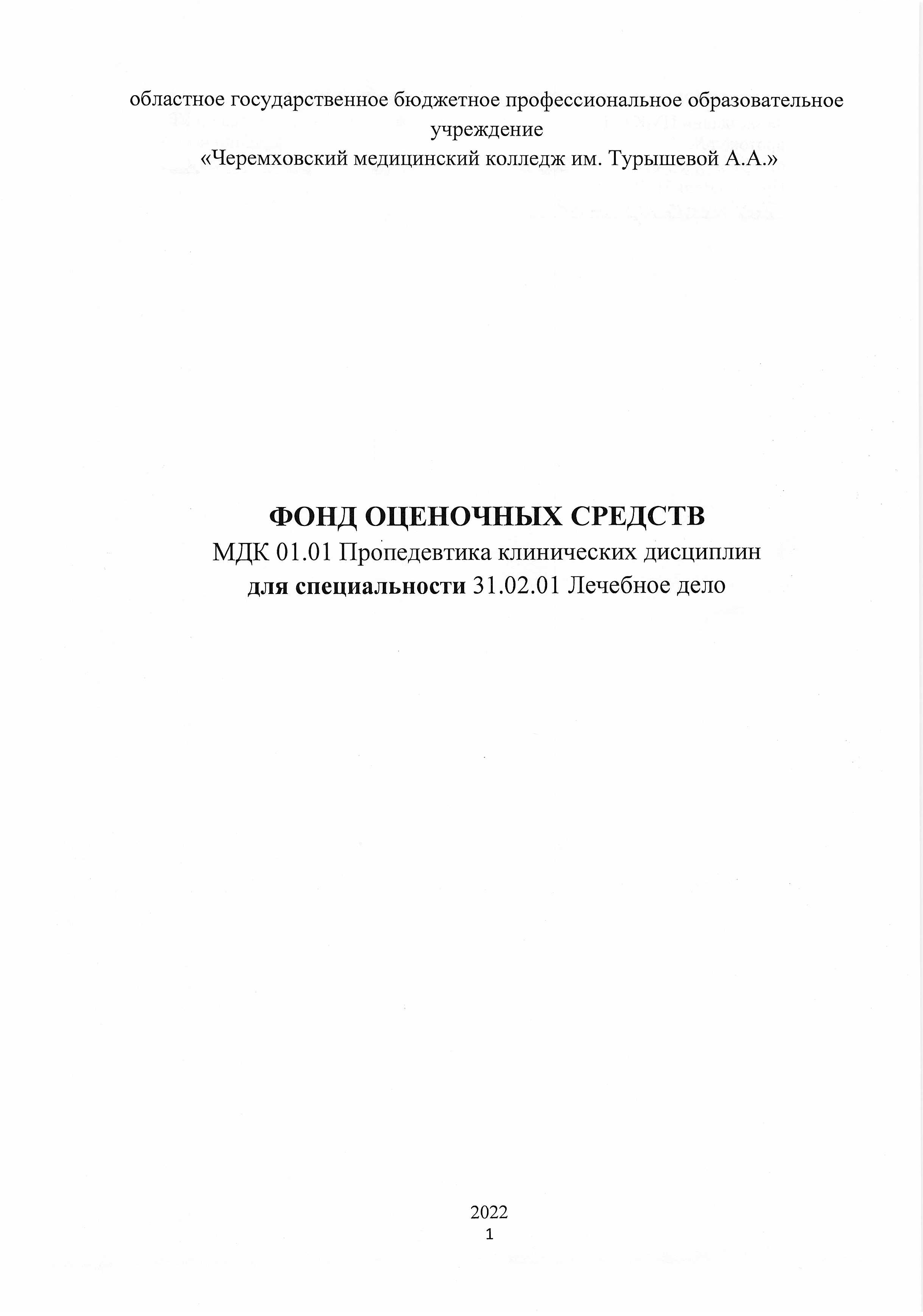 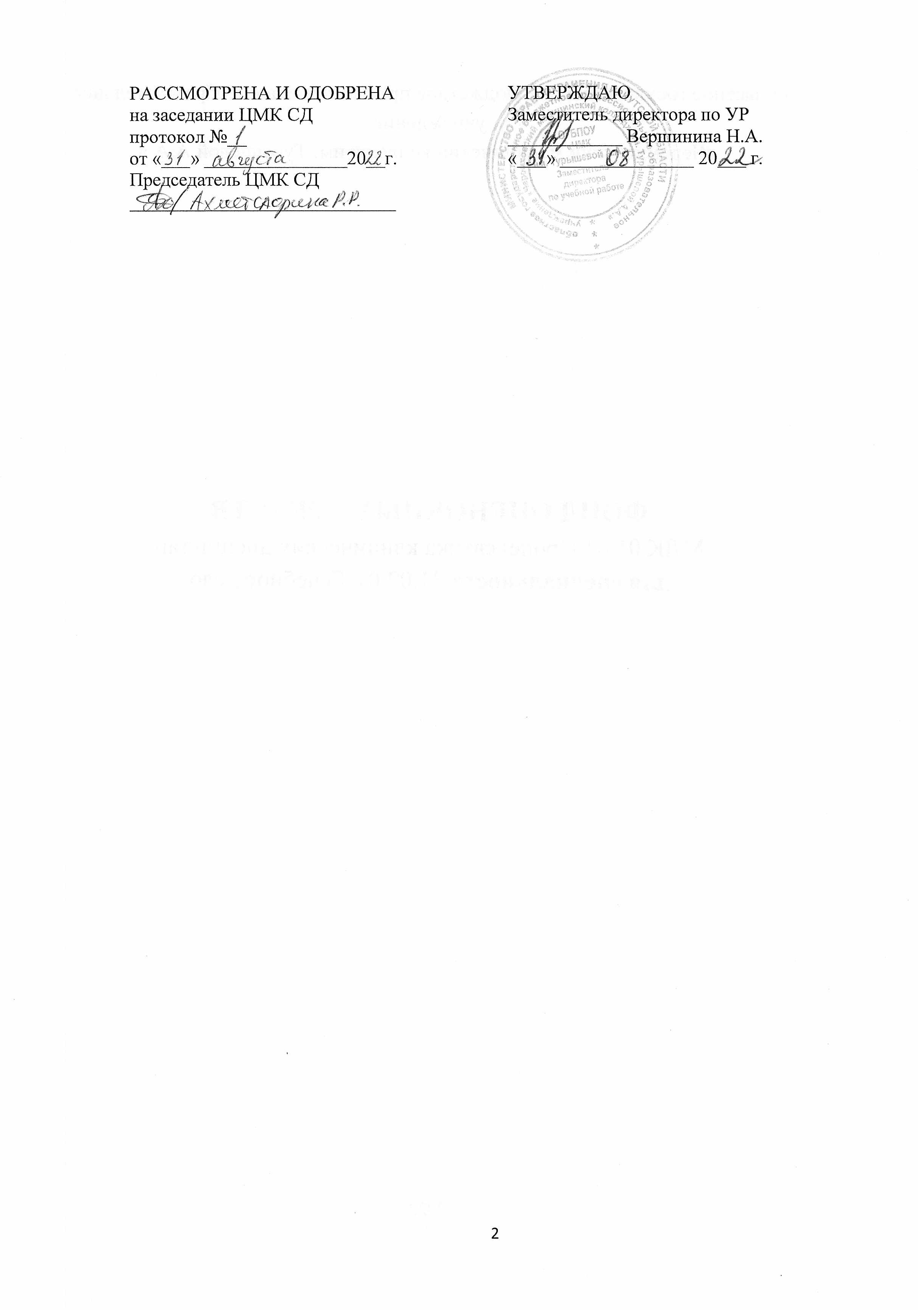 СОДЕРЖАНИЕ1. ЦЕЛИ И ЗАДАЧИ МДК – ТРЕБОВАНИЯ К РЕЗУЛЬТАТАМ ОСВОЕНИЯ МДКС целью овладения профессиональными компетенциями обучающийся в ходе освоения МДК должен:иметь практический опыт:обследования пациента;интерпретации результатов обследования лабораторных и инструментальных методов диагностики, постановки предварительного диагноза;заполнения истории болезни, амбулаторной карты пациента.уметь:планировать обследование пациента;осуществлять сбор анамнеза;применять различные методы обследования пациента;формулировать предварительный диагноз в соответствии с современными классификациями;интерпретировать результаты лабораторных и инструментальных методов диагностики; оформлять медицинскую документацию.знать:топографию органов и систем организма в различные возрастные периоды;биоэлектрические, биомеханические и биохимические процессы, происходящие в организме;основные закономерности развития и жизнедеятельности организма;строение клеток, тканей, органов и систем организма во взаимосвязи с их функцией в норме и патологии;основы регуляции физиологических функций, принципы обратной связи, механизм кодирования информации в центральной нервной системе;определение заболеваний;общие принципы классификации заболеваний;этиологию заболеваний;   патогенез и патологическую анатомию заболеваний;клиническую картину заболеваний, особенности течения, осложнения у различных возрастных групп;методы клинического, лабораторного, инструментального обследования.Результатом освоения программы профессионального модуля является овладение обучающимися видом профессиональной деятельности – диагностической деятельности, в том числе профессиональными (ПК) и общими (ОК) компетенциями:Код	                    Наименование результата обученияПК 1.1. 	 Планировать обследование пациентов различных возрастных  групп.ПК 1.2.	 Проводить диагностические исследования.ПК 1.3. 	 Проводить диагностику острых и хронических заболеваний.ПК 1.4. 	 Проводить диагностику беременности.ПК 1.5. 	 Проводить диагностику комплексного состояния здоровья ребенка.ПК 1.6.	 Проводить диагностику смерти.ПК 1.7.	 Оформлять медицинскую документацию.ОК 1.	Понимать сущность и социальную значимость своей будущей профессии, проявлять к ней устойчивый интерес. ОК 2.	Организовывать собственную деятельность, выбирать типовые методы и способы выполнения профессиональных задач, оценивать их эффективность и качество.ОК 3.	Принимать решения в стандартных и нестандартных ситуациях и нести за них ответственность.ОК 4.	Осуществлять поиск и использование информации, необходимой для эффективного выполнения возложенных на него профессиональных задач, а также для своего профессионального и личностного развития.ОК 5.	Использовать информационно-коммуникационные технологии в профессиональной деятельности.ОК 6.	Работать в команде, эффективно общаться с коллегами, руководством, пациентами.ОК 7.	Брать ответственность за работу членов команды (подчиненных), за результат выполнения заданий.ОК 8.	Самостоятельно определять задачи профессионального и личностного  развития, заниматься самообразованием, осознанно планировать и осуществлять повышение своей квалификации.ОК 9.	Ориентироваться в условиях частой смены технологий в профессиональной деятельности.ОК 11. Быть готовым брать на себя нравственные обязательства по отношению к природе, обществу, человеку.ОК 12. Организовывать рабочее место с соблюдением требований охраны труда, производственной санитарии, инфекционной и противопожарной безопасности.ОК 13.Вести здоровый образ жизни, заниматься физической культурой и спортом для укрепления здоровья, достижения жизненных и профессиональных целей.Формой промежуточной аттестации по МДК является дифференцированный зачет.2. ПАСПОРТ ФОНДА ОЦЕНОЧНЫХ СРЕДСТВ2.1. ФОС предназначен для текущего контроля ЗУН и компетенций, а также промежуточной аттестации в форме дифференцированного зачета.2.2. Сводные данные о результатах обучения, формах и методах контроля и оценки результатов обучения, критериев оцениванияФормы и методы контроля и оценки результатов обучения должны позволять проверять у обучающихся не только сформированность профессиональных компетенций, но и развитие общих компетенций и обеспечивающих их умений 3. КОМПЛЕКТ ФОНДА ОЦЕНОЧНЫХ СРЕДСТВЗадания для текущего контроляПеречень вопросов для текущего контроля3.2. Задания для промежуточной аттестации.дифференцированный зачет в форме тестированияПропедевтика в терапии1. 	Субъективный метод обследования пациентаа) аускультацияб) опросв) осмотрг) пальпация2. 	Основной объективный метод обследования пациентаа) аускультацияб) бронхографияв) спирометрияг) томография3. 	Число дыхательных движений у взрослого в норме составляет (в 1 мин.)а) 4-6б) 16-20в) 20-25г) 25-304. 	У мужчин преобладает тип дыханияа) брюшнойб) груднойв) смешанный5. 	Прямой эпигастральный угол (90 град.) соответствует форме грудной клеткиа) астеническойб) гиперстеническойв) нормостенической6. 	Определение голосового дрожания проводится методома) аускультацииб) осмотрав) пальпацииг) перкуссии7. 	Верхняя граница легких спереди определяется наа) 1-2 см ниже ключицыб) 1-2 см выше ключицыв) 3-4 см ниже ключицыг) 3-4 см выше ключицы8. 	Нижняя граница легких по передней подмышечной линии соответствует ребруа) 5б) 6в) 7г) 89. 	Экскурсия легких в норме по средней подмышечной линии составляет (см)а) 2-3б) 4-6в) 6-8г) 8-1010. 	При везикулярном дыхании определяетсяа) вдох и короткий выдохб) вдох равный выдохув) только вдохг) только выдох11. 	Над легкими в норме выслушивается дыханиеа) амфорическоеб) бронхиальноев) везикулярноег) жесткое12. 	Над трахеей и крупными бронхами в норме выслушивается дыханиеа) амфорическоеб) бронхиальноев) везикулярноег) стенотическое13. 	Патологическая форма грудной клеткиа) астеническаяб) бочкообразнаяв) гиперстеническаяг) нормостеническая14. 	Глубокое шумное редкое дыхание - это дыханиеа) Биотаб) Гроккав) Куссмауляг) Чейна-Стокса15. 	Постепенное нарастание глубины дыхательных движений с последующим уменьшением до полной остановки дыхания - это дыханиеа) Биотаб) Гроккав) Куссмауляг) Чейна-Стокса16. 	Сухие хрипы образуются приа) расклеивании альвеолб) склеивании альвеолв) сужении бронховг) трении листков плевры17. 	Крепитация свидетельствует о пораженииа) альвеолб) бронховв) плеврыг) трахеи18. 	Шум трения плевры выслушиваетсяа) на вдохе и выдохеб) только на вдохев) только на выдохе19. 	Послойное рентгенологическое исследование легкиха) бронхографияб) спирографияв) томографияг) флюорография20. 	При синдроме очагового уплотнения легочной ткани голосовое дрожание над этим участкома) усиленоб) ослабленов) не изменено21. 	При синдроме очагового уплотнения легочной ткани перкуторный звук над нима) коробочныйб) притупленныйв) тимпаническийг) ясный22. 	При синдроме образования полости в легком перкуторный звук над нейа) коробочныйб) тимпаническийв) тупойг) ясный23. 	Над крупной полостью в легком, сообщающейся с бронхом, определяется дыханиеа) амфорическоеб) бронхиальноев) везикулярноег) жесткое24. 	При синдроме скопления жидкости в плевральной полости перкуторный звука) коробочныйб) тимпаническийв) тупойг) ясный25. 	При синдроме скопления жидкости в плевральной полости органы средостенияа) не смещаютсяб) смещаются в здоровую сторонув) смещаются в больную сторону26. 	При синдроме скопления воздуха в плевральной полости перкуторный звука) коробочныйб) тимпаническийв) тупойг) ясный27. 	Повышенная воздушность легких - этоа) ателектазб) пневмонияв) пневмосклерозг) эмфизема28. 	Разрастание соединительной ткани в легких - этоа) ателектазб) пневмонияв) пневмосклерозг) эмфизема29. 	Скопление жидкости в плевральной полости - этоа) ателектазб) гидротораксв) пневмотораксг) эмфизема30. 	Скопление воздуха в плевральной полости - этоа) гемотораксб) гидротораксв) пневмотораксг) эмфизема31. 	Число сердечных сокращений у взрослого в норме составляет (в 1 мин.)а) 40-50б) 60-80в) 90-100г) 100-11032. 	У 30-летнего мужчины артериальное давление в норме составляет (в мм рт.ст.)а) 90/60б) 120/80в) 140/100г) 160/9033. 	При осмотре сердечной области можно выявитьа) пульсацию верхушечного толчкаб) размеры сердцав) размеры сосудистого пучкаг)симптом "кошачьего мурлыканья"34. 	Верхушечный толчок в норме расположен в 5-м межреберьеа) по левой среднеключичной линииб) на 1-1,5 см кнутри от левой среднеключичной линиив) на 1-1,5 см кнаружи от левой среднеключичной линииг) на 2 - 3 см кнаружи от левой среднеключичной линии35. 	Перкуссию сердца проводят для определенияа) верхушечного толчкаб) границ сердцав) симптома Мюссег) тонов и шумов сердца36. 	Ширина сосудистого пучка во 2-м межреберье составляет (в см)а) 3-4б) 5-6в) 7-8г) 9-1037. 	Границы относительной сердечной тупости определяются методома) аускультацииб) осмотрав) пальпацииг) перкуссии38. 	Левая граница сердца образуетсяа) верхушкой правого желудочкаб) верхушкой левого желудочкав) левым предсердиемг) левым предсердием и желудочком39. 	В норме площадь относительной сердечной тупостиа) равна площади абсолютной сердечной тупостиб) меньше площади абсолютной сердечной тупостив) больше площади абсолютной сердечной тупости40. 	Правая граница относительной сердечной тупости находитсяа) по правому краю грудиныб) на 1-1,5 см кнутри от правого края грудиныв) на 1-1,5 см кнаружи от правого края грудиныг) по левому краю грудины41. 	Верхняя граница абсолютной сердечной тупости находится на уровне ребраа) 2б) 3в) 4г) 542. 	Первый тон сердца образуется захлопываниема) аортального клапанаб) пульмонального клапанав) аортального и пульмонального клапановг) двухстворчатого и трехстворчатого клапанов43. 	В области верхушечного толчка выслушиваются звуковые явления с клапанаа) аортальногоб) митральногов) пульмональногог) трехстворчатого44. 	Во 2-м межреберье у грудины справа выслушиваются звуковые явления с клапанаа) аортальногоб) митральногов) пульмональногог) трехстворчатого45. 	Качество пульса, характеризующее состояние сосудистой стенкиа) наполнениеб) напряжениев) ритмг) частота46. 	Звуковые явления, возникающие при работе сердца, регистрируета) велоэргометрияб) фонокардиографияв) электрокардиографияг) эхокардиография47. 	Состояние клапанного аппарата сердца лучше отражаета) лабораторная диагностикаб) рентгенологическое исследованиев) ультразвуковое исследованиег) электрокардиография48. 	Появление шума на верхушке сердца свидетельствует о поражении клапанаа) аортальногоб) митральногов) пульмональногог) трехстворчатого49. 	При записи ЭКГ на правую руку накладывают электрод (цвет)а) желтыйб) зеленыйв) красныйг) черный50. 	При синдроме артериальной гипертензии гипертрофируетсяа) правый желудочекб) левый желудочекв) левое и правое предсердиег) межжелудочковая перегородка51. 	При повышении давления в малом круге кровообращения возникаета) акцент второго тона на аортеб) акцент второго тона на легочной артериив) ослабление второго тона на легочной артерииг) ослабление первого тона на верхушке52. 	Осмотр живота позволяет выявитьа) размеры внутренних органовб) положение внутренних органовв) наличие асимметрииг) наличие боли53. 	Пальпация живота проводится в положении лежа наа) мягкой кровати без подушкиб) мягкой кровати с подушкойв) жесткой кровати без подушкиг) жесткой кровати с подушкой54. 	Поверхностную пальпацию живота проводят с целью определенияа) напряжения мышц передней брюшной стенкиб) положения внутренних органовв) размеров внутренних органовг) симптома "головы Медузы"55.	Глубокая пальпация живота проводится для определенияа) наличия асимметрии животаб) напряжения мышц передней брюшной стенкив) положения внутренних органовг) расхождения мышц передней брюшной стенки56. 	Кислотообразующая функция желудка исследуется приа) дуоденальном зондированииб) фракционном желудочном зондированиив) эндоскопическом исследованииг) рентгенологическом исследовании57. 	Слепая кишка пальпируется в областиа) левой подвздошнойб) правой подвздошнойв) эпигастральнойг) мезогастральной58. 	Сигмовидная кишка пальпируется в областиа) левой подвздошнойб) правой подвздошнойв) эпигастральнойг) мезогастральной59.	В норме нижний край печени при пальпацииа) твердый, гладкийб) твердый, бугристыйв) мягкий, гладкийг) мягкий, бугристый60. 	Над областью желудка в норме определяется перкуторный звука) коробочныйб) тимпаническийв) тупойг) ясный61.	Болезненность при поколачивании по правой реберной дуге - это положительный симптома) Кераб) Ортнерав) френикусг) Щеткина-Блюмберга62. 	Верхняя граница абсолютной печеночной тупости по правой среднеключичной линии соответствует ребруа) 5б) 6в) 7г) 863. 	Нижняя граница печени по правой среднеключичной линии определяетсяа) у края реберной дугиб) на 2 см выше реберной дугив) на 2 см ниже реберной дугиг) на 4 см ниже реберной дуги64. 	Порция "В" желчи имеет цвета) белыйб) оливковыйв) светло-желтыйг) темно-желтый65. 	Желтуха развивается приа) гипобилирубинемииб) гипербилирубинемиив) гипопротеинемииг) гиперпротеинемии66. 	Признак портальной гипертензииа) асцитб) головная больв) желтухаг) кожный зуд67. 	Симптом Пастернацкого выявляется методома) аускультацииб) осмотрав) пальпацииг) поколачивания68. 	Отеки почечного происхождения вначале появляются наа) ногахб) поясницев) рукахг) лице69. 	Нормальное соотношение дневного и ночного диурезаа) 3:1б) 2:1в) 1:1г) 1:270. 	Относительная плотность мочи в общем анализе составляета) 1018 - 1025б) 1007 - 1010в) 1012 - 1015г) 1030 - 104071.	Количество эритроцитов в анализе мочи по Нечипоренко (в 1 мл) доа) 1х103б) 3х103в) 5х103г ) 7х10372.	Количество эритроцитов в общем анализе мочи (в поле зрения)а) 0б) 3в) 6г) 973. 	Функциональную способность почек отражаета) общий анализ мочиб) проба Нечипоренков) проба Зимницкогог) проба Аддиса-Каковского74. 	Главное проявление почечной эклампсииа) слабостьб) головная больв) судорогиг) отеки75. 	При синдроме почечной недостаточности в крови отмечаетсяа) увеличение креатинина и мочевиныб) увеличение креатининав) увеличение мочевиныг) уменьшение креатинина и мочевины76. 	Частые позывы на мочеиспускание с выделением небольшого количества мочи - этоа) анурияб) дизурияв) олигурияг) поллакиурия77. 	Частое болезненное мочеиспускание - этоа) анурияб) дизурияв) олигурияг) полиурия78. 	Суточный диурез составляет 3 л. Это -а) анурияб) никтурияв) олигурияг) полиурия79. 	Суточный диурез составляет 300 мл. Это -а) анурияб) никтурияв) олигурияг) полиурия80. 	Суточный диурез составляет 40 мл. Это -а) анурияб) никтурияв) олигурияг) полиурия81.	Лимфатические узлы в нормеа) видны при общем осмотреб) не видны и не пальпируютсяв) не видны, но пальпируются подключичныег) не видны, но пальпируются подколенные82. 	Селезенка в нормеа) пальпируется в левом подреберьеб) пальпируется в правом подреберьев) пальпируется в левой подвздошной областиг) не пальпируется83. 	Увеличение печени называетсяа) гиперспленизмб) гепатомегалияв) гинекомастияг) спленомегалия84. 	Увеличение селезенки называетсяа) гиперспленизмб) гепатомегалияв) спленомегалияг) гинекомастия85. 	Количество эритроцитов в норме у мужчин (в 1 л)а) 4,5-5,0х1012б) 4,5-5,0х109в) 6-8х109г) 6-8х10986. 	Количество гемоглобина в норме у женщин составляет (г/л)а) 12 - 16б) 80 - 100в) 120 - 140г) 180 - 20087. 	Цветовой показатель отражаета) количество гемоглобинаб) количество эритроцитовв) степень насыщения эритроцитов гемоглобиномг) степень насыщения лейкоцитов гемоглобином88. 	Значение СОЭ в норме у мужчин (мм/ч)а) 1 - 2б) 2 - 10в) 20 - 40г) 40 - 5089. 	Количество лейкоцитов в норме (в 1 л)а) 4-9х109б) 4-9х1012в) 1-2х1012г) 9-12х10990. 	Количество тромбоцитов в норме (в 1 л)а) 60-80х109б) 60-80х1012в) 180-320х109г) 180-320х101291.	Содержание сегментоядерных нейтрофилов в лейкограмме в норме (в %)а) 20-40б) 47-72в) 6-8г) 0-192.	Степень увеличения щитовидной железы, при которой во время осмотра определяется симптом "толстой шеи"а) 1б) 2в) 3г) 493. 	Экзофтальм наблюдается при патологииа) гипофизаб) надпочечниковв) поджелудочной железыг) щитовидной железы94. 	Бронзовая окраска кожи наблюдается при патологииа) гипофизаб) надпочечниковв) поджелудочной железыг) щитовидной железы95. 	Для подтверждения патологии гипофиза следует провестиа) антропометриюб) общий анализ кровив) общий анализ мочиг) рентгенографию костей черепа96. 	При синдроме тиреотоксикоза наблюдаютсяа) сонливость, вялостьб) зябкость, понижение температуры телав) брадикардия, запорыг) экзофтальм, тахикардия97. 	При синдроме гипотиреоза наблюдаютсяа) бессонница, раздражительностьб) чувство жара, повышение температуры телав) тахикардия, треморг) сонливость, брадикардия98. 	Появление глюкозы в моче называетсяа) гиперглюкозурияб) глюкозурияв) гипергликемияг) гиперпротеинемия99. 	Содержание глюкозы в крови натощак в норме (ммоль/л)а) 1,1 - 2,2б) 3,3 -5,5в) 6.6 - 8,8г) 8,8 - 9,9100. 	Повышенное содержание глюкозы в крови - этоа) гипергликемияб) глюкозурияв) гипогликемияг) гиперпротеинемияПРОПЕДЕВТИКА В ХИРУРГИИ1.	 Накопление крови в околосердечной сумке называетсяа) гемотораксб) гемоперикардиумв) гемартрозг) гемоперитонеум2.	 Анизакория — этоа) сужение зрачковб) расширение зрачковв) косоглазиег) зрачки разной величины3.	 При пневмотораксе перкуторный звук на стороне пораженияа) легочныйб) коробочныйв) тупойг) укороченный4.	 При гемотораксе перкуторный звук на стороне пораженияа) легочнойб) коробочныйв) тупойг) тимпанический5.	 При открытом пневмотораксе средостениеа) смещено в здоровую сторонуб) смещено в сторону пораженияв) баллотируетг) не смещается6.	 Ограниченное скопление крови в тканях — это:а) гемартрозб) гематомав) гемотораксг) гемоперикардиум7.	 Перитонит — это воспалениеа) брюшиныб) плеврыв) слизистой кишечникаг) перикарда8. 	Флюктуация — этоа) судорожное сокращение мышцб) размягчение в центре воспалительного инфильтратав) появление пузырей на гиперемированной кожег) "хруст" при пальпации кожи9. 	Наличие крови в моче — этоа) фосфатурияб) гематурияв) уратурияг) бактериурия10. 	Крепитация — этоа) размягчение в центре воспалительного инфильтратаб) "хруст" при пальпациив) судорожное сокращение мышцг) покраснение кожи11	Кифоз — этоа) изгибы позвоночника в сагитальной плоскости выпуклостью назадб) изгибы позвоночника в сагитальной плоскости выпуклостью кпередив) стойкое боковое искривление и поворот позвоночного столбаг) анатомо-физиологическое состояние позвоночника12	Лордоз — этоа) изгибы позвоночника в сагитальной плоскости выпуклостью назадб) изгибы позвоночника в сагитальной плоскости выпуклостью кпередив) стойкое боковое искривление и поворот  позвоночного столбаг) анатомо-физиологическое состояние позвоночника13	Накопление жидкости в плевральной полости называетсяа) асцитб) гидротораксв) гидроперикардиумг) анасарка14	Накопление крови в плевральной полости называетсяа) гемотораксб) гемоперикардиумв) гемартрозг) гемоперитонеум15	Накопление крови в полости сустава называетсяа) гемотораксб) гемоперикардиумв) гемартрозг) гемоперитонеум16	Дисфагия — этоа) нарушение акта глотанияб) затрудненное прохождение пищи по пищеводув) отрыжкаг) слюнотечение17.	Чаши Клойбера на обзорной Rh- грамме брюшной полости — характерный рентгенологический признака) острой кишечной  непроходимостиб) перфоративной язвы  желудкав) острого аппендицитаг) неосложненной язвы желудка18.	Скопление воздуха под диафрагмой в виде "серпа" на обзорной Rh- грамме брюшной полости — это характерный признака) острой кишечной непроходимостиб) перфоративной язвы желудкав) острого аппендицитаг) неосложненной язвы желудка19.	Полиурия — этоа) увеличение количества выделяемой мочи за суткиб) уменьшение количества выделяемой мочи за суткив) полное прекращение выделения мочи  почкамиг) невозможность опорожнить мочевой пузырь20.	Анурия — этоа) увеличение количества выделяемой мочи за суткиб) уменьшение количества выделяемой мочи за суткив) полное прекращение выделения мочи  почкамиг) невозможность опорожнить мочевой пузырь21.	Ишурия — этоа) увеличение количества выделяемой мочи за суткиб) уменьшение количества выделяемой мочи за суткив) полное прекращение выделения мочи  почкамиг) невозможность опорожнить мочевой пузырь22.	Для пробы по Нечипоренко собираюта) мочу в течение суток через каждый 3 часаб) среднюю порцию утренней мочив) ночную мочу за 10 часовг) суточную мочу в одну емкость23.	Подготовка к ректоскопии включает все перечисленное, кромеа) 2-3 очистительных клизм накануне исследования и 2-3 очистительных клизм в день исследованияб) обязательного  пальцевого  исследование прямой кишкив) пальпации органов брюшной полостиг) рентгеноскопии  легких24.	В положении больного сидя с опущенной головой, когда исследователь находится сзади, пальпируют:а) шейные лимфатические узлыб) хрящи гортанив) околоушные слюнные железыг) затылочные лимфатические узлы25. Маммография — это исследование молочных железа) ультразвуковое.б) рентгенологическоев) радиоизотопноег) термографическое26. Дуктография — это исследование молочных железа) бесконтрастное рентгенологическоеб) контрастное рентгенологическоев) ультразвуковоег) радиоизотопное27.	Методическую пальпацию органов брюшной полости разработала) Де Гаенб) Ауэнбруггер  в) Лаэннекг) Образцов28.	"Сардонический смех" — этоа) бугорчато-узловатое утолщение кожи под глазами  и над бровями, расширение носаб) амимичное лицов) стойкая гримаса, при которой рот расширяется, как при смехе, а лоб образует складки, как при печалиг) запавшие глаза, заостренный нос, мертвенно-бледная с синюшным оттенком кожа лица29.	Миоз — этоа) сужение зрачковб) расширение зрачковв) косоглазиег) неравномерность зрачков30.	Мидриаз — этоа) сужение зрачковб) расширение зрачковв) косоглазиег) неравномерность зрачковПропедевтика в педиатрии1.При проведении осмотра ребенка оценивается свойство кожиа) влажностьб) температурав) цветг) эластичность2.Ребенок начинает удерживать голову в возрасте (мес.)а) 2б) 4в) 6г) 83.Ребенок самостоятельно сидит в возрасте (мес.)а) 2б) 4в) 6г) 84. При заболеваниях у детей подкожно-жировой слой уменьшается вначале в областиа) лицаб) рукв) ногг) живота5.Форма большого родничка у новорожденногоа) овальнаяб) округлаяв) треугольнаяг) ромбовидная6. Большой родничок у новорожденного располагается между костями черепаа) лобной и теменнымиб) теменнымив) затылочной и теменнымиг) височной и теменной7.Первые молочные зубы появляются у детей в возрасте (мес.)а) 2–3б) 4–5в) 6–7г) 8–98. У новорожденного отмечается физиологическаяа) гипертония мышц-разгибателейб) гипертония мышц-сгибателейв) гипотония мышц-разгибателейг) нормотония мышц9. Частота дыхательных движений у здорового ребенка грудного возраста составляет (в 1 мин.)а) 20–25б) 25–30в) 30–35г) 35–4010. Частота пульса у ребенка 1 года в 1 мин. составляета) 140б) 120в) 100г) 8011. Формула 100+n (n — число месяцев) применяется у ребенка старше 1 года для расчетаа) систолического АДб) диастолического АДв) пульсового давленияг) дефицита пульса12. Формула 76+2n (n — число месяцев) применяется у грудного ребенка для расчетаа) систолического АДб) диастолического АДв) пульсового давленияг) частоты дыхательных движений13. Диастолическое давление у детей составляет от систолическогоа) 1/2 + 10б) 1/2 + 20в) 1/4+  10г) 1/4 + 2014. Кратковременная остановка дыхания у детейа) апноэб) брадипноэв) тахипноэг) асфиксия15. Веркушечный толчок у детей старше 2-х лет определяется в межреберьеа) 3б) 4в) 5г) 616. Формула для определения количества молочных зубов у ребенка в возрасте 6–24 мес.а) n - 1б) n - 2в) n - 3г) n – 417. Смена молочных зубов на постоянные начинается у ребенка в возрасте (лет)а) 2–5б) 5–7в) 7–10г) 10–1318. Физиологическое слюнотечение начинается у ребенка в возрасте (мес.)а) 1–2б) 3–4в) 6–8г) 8–1019. Емкость желудка у новорожденного составляет (в мл)а) 30–35б) 50–55в) 100–155г) 250–30020. Емкость мочевого пузыря у новорожденного (в мл)а) 10–20б) 20–30в) 30–40г) 40–5021.Формула определения суточного диуреза у детей 1–10 лет (n – число лет)а) 600 мл – 100 (n - 1)б) 600 мл + 100 (n - 1)в) 400 мл – 100 (n - 1)г) 400 мл + 100 (n - 1)22. Ночное недержание мочи у ребенка — этоа) анурияб) олигурияв) поллакиурияг) энурез23. Число мочеиспусканий у детей первого года жизни составляет в суткиа) 1–10б) 10–20в) 20–30г) 30–4024. Низкая относительная плотность мочи у новорожденных обусловленаа) снижением секреторной функции почекб) повышением секреторной функции почекв) снижением концентрационной функции почекг) повышением концентрационной функции почек25. Содержание гемоглобина у новорожденного в норме составляет (в г/л)а) 100–120б) 120–140в) 140–170г) 170–24026. Первый физиологический перекрест в лейкоцитарной формуле происходит у ребенкаа) на 5–6 день жизниб) на 1–2 день жизнив) в 1–2 годаг) в 5–6 лет27. Второй физиологический перекрест в лейкоцитарной формуле ребенка происходита) на 1–2 день жизниб) на 5–6 деньв) в 1–2 годаг) в 5–6 лет28. Инволюция вилочковой железы начинается у ребенка в возрастеа) 1 годаб) 2 летв) 3 летг) 4 лет29. Защиту ребенка от бактериальных и вирусных инфекций осуществляют иммуноглобулины классаа) Aб) Dв) Eг) G30. Частое возникновение заболеваний пищеварительной и дыхательной систем у детей обусловленоа) высоким содержанием Ig Aб) низким содержанием Ig Aв) высоким содержанием эозинофиловг) низким содержанием эозинофиловПропедевтика в неврологии 1. Причина геморрагического инсультаа) гипертоническая болезньб) сахарный диабетв) шейный остеохондрозг) симптоматическая артериальная гипертензия2. Менингиальный симптом — этоа) симптом Бабинскогоб) ригидность мышц затылкав) симптом "свисающей головы"г) симптом Чураева3. Сознание больного при геморрагическом инсультеа) сохраненоб) утрачено на короткое времяв) утрачено на длительное время (кома)г) изменено по типу сумеречного4. При транспортировке больного с геморрагией в мозг необходимоа) придать голове возвышенное положениеб) приподнять ногив) часто менять положение головы и туловищаг) избегать изменений положения головы5. Приступообразные боли в одной половине лица, иногда со слезотечением, выделением слизи из носа, слюнотечением, возникают приа) неврите лицевого нерваб) невралгии тройничного нервав) шейном остеохондрозег) опухоли головного мозга6. Симптом "заячий глаз", сглаженность лобных и носогубной складок на пораженной стороне, перекос рта в здоровую сторону характерны дляа) опухоли головного мозгаб) энцефалитав) неврита лицевого нерваг) острого нарушения мозгового кровообращения7. Для спастического паралича характерноа) снижение сухожильных рефлексовб) атрофия мышцв) наличие патологических рефлексовг) снижение мышечного тонуса8. Для периферического (вялого) паралича характерноа) повышение сухожильных рефлексовб) наличие патологических рефлексовв) атрофия мышцг) повышение мышечного тонуса9. Спастический гемипарез — это нарушение двигательной функции ва) обеих ногахб) одной рукев) одной ногег) руке и ноге с одной стороны10.Невралгия — этоа) воспаление нерваб) повреждение нервав) боль по ходу нерваг) атрофия нерва11. Неврит — этоа) воспаление нерваб) повреждение нервав) боль по ходу нерваг) атрофия нерва12. Клинический симптом пояснично-крестцового радикулитаа) ригидность затылочных мышцб) симптом Ласегав) симптом Горнераг) симптом Брудзинского13. Доказательное исследование, позволяющее поставить диагноз менингитаа) увеличение СОЭ кровиб) лейкоцитоз кровив) изменение ликвораг) лимфопения крови14. Основной симптом миастенииа) судорогиб) мышечная утомляемостьв) головная больг) тремор кистей15. Для болезни Паркинсона характерноа) умственная деградацияб) нарушение координациив) тремор кистейг) параличи конечностей16. При геморрагическом инсульте необходимоа) придать больному положение с опущенным головным концомб) приложить на голову пузырь со льдомв) повернуть больного на бокг) придать больному полусидячее положение17. Нарастающие, упорные головные боли распирающего характера и явления застоя на глазном дне характерны дляа) энцефалитаб) менингитав) опухоли головного мозгаг) рассеянного склероза18.Характерный признак невралгии тройничного нерваа) приступообразные боли в одной половине лицаб) ригидность затылочных мышцв) рвотаг) отсутствие складок на лбу при поднимании бровей19. Симптом "заячий глаз" бывает приа) опухоли головного мозгаб) энцефалитев) неврите лицевого нерваг) остром нарушении мозгового кровообращения20. Аура  характерна дляа) геморрагического инсультаб) менингитав) энцефалитаг) эпилепсии21. Основной симптом тяжелого сотрясения головного мозгаа) головная больб) шум в ушахв) ретроградная амнезияг) головокружение22. Атрофия мышц — это основной симптома) спастического параличаб) вялого параличав) миастенииг) болезни Паркинсона23. Ощущение "треска" в шее при поворотах головы характерно дляа) менингитаб) остеохондрозав) энцефалитаг) опухоли головного мозга24. Патологические рефлексы характерны дляа) вялого параличаб) спастического параличав) менингитаг) энцефалита25. Выпячивание родничка у грудных детей наблюдается приа) менингитеб) энцефалитев) эпилепсииг) полиомиелитеПропедевтика в акушерстве1.Наружные половые органы:а) влагалищеб) маточные трубыв) клиторг) молочные железы2.Пространство между малыми половыми губами называетсяа) мочеполовая диафрагмаб) промежностьв) девственная плеваг) половая щель3.Увлажнение входа во влагалище при половом возбуждении происходит за счета) пропотевания кровеносных сосудовб) бартолиновых железв) маточного секретаг) парауретральных желез4.Внутренние половые органыа) лобокб) мочевой пузырьв) влагалищег) тазовая клетчатка5.Во влагалище в норме средаа) нейтральнаяб) кислаяв) слабощелочнаяг) щелочная6.Парный трубчатый орган яйцевод — этоа) семявыносящие протокиб) слуховые трубыв) мочеточникиг) маточные трубы7.Слизистая оболочка маткиа) эндотелийб) миометрийв) эндометрийг) параметрий8.Функция маткиа) менструальнаяб) секреторнаяв) выделительнаяг) защитная9.Наружная оболочка маткиа) параметрийб) периметрийв) миометрийг) эндометрий10.Нормальная флора влагалищаа) эпителиальные клеткиб) палочки Дедерлейнав) кишечные палочкиг) гормоны11.В яичниках образуютсяа) ферментыб) сперматозоидыв) яйцеклетка и женские половые гормоныг) форменные элементы крови12.Слизистая маточных труб выстлана эпителиема) многослойным плоскимб) мерцательнымв) кубическимг) однорядным13.Функция яичников:а) выделительнаяб) эндокринно-гормональнаяв) защитнаяг) менструальная14.Круглые связки матки отклоняют маткуа) кзади, книзуб) кверху, кпередив) кзадиг) в сторону15.Маточная артерия отходит ота) аортыб) наружной подвздошной артериив) внутренней подвздошной артерииг) половой артерии16.Важную роль в регуляции менструального цикла играюта) гипоталамо-гипофизарная системаб) поджелудочная железав) щитовидная железаг) паращитовидные железы17.Первая менструация у девочек (менархе) в норме начинается в возрастеа) 11-13 летб) 16-17 летв) 8-9 летг) 20-22 года18.Срок наступления овуляции при 28-дневном менструальном циклеа) 20-22 деньб) 8-10 деньв) 12-14 деньг) 3-5 день19.В первую фазу менструального цикла в яичнике вырабатывается гормона) прогестеронб) фолликулинв) тестостеронг) панкреатин20.Во вторую фазу менструального цикла в яичнике образуется железа внутренней секрецииа) щитовиднаяб) желтое телов) поджелудочнаяг) предстательная21.В желтом теле образуется гормона) окситоцинб) синестролв) фолликулинг) прогестерон22.Созревание и развитие желтого тела идет под действием гормона гипофизаа) фолликулостимулирующегоб) тиреотропногов) адрено-кортикотропногог) пролактина23.В матке фаза секреции идет под действием гормона яичникаа) фолликулинаб) синестролав) прогестеронаг) тестотерона24.Мужские половые гормоныа) тестостеронб) тиреоидинв) прогестеронг) инсулин25.Состав тазовой костиа) крестецб) крестцовый мысв) копчикг) лонная кость26.Акушерская коньюгата равна (в см)а) 20б) 15в) 11г) 1327. Акушерская коньюгата — это расстояниеа) от крестцового мыса до нижнего края симфизаб) от крестцового мыса до выступающей точки внутренней поверхности симфизав) от крестцового мыса до верхнего края симфизаг) от крестцово-копчикового сочленения до нижнего края симфиза28.Нормальные размеры женского таза (в см):а) 22-25-28-18б) 20-23-25-17в) 25-28-31-20г) 28-29-32-1529. Имплантация плодного яйца происходит за счета) эмбриобластаб) эндометрияв) миометрияг) трофобласта30.Имплантация — этоа) выход яйцеклетки из фолликулаб) слияние сперматозоида с яйцеклеткойв) прикрепление яйцеклетки к стенке маткиг) отторжение функционального слоя31.Внутренняя оболочка плодного яйца:а) эндометрийб) амнионв) хорионг) децидуальная32.Основная составляющая плацентыа) жировая тканьб) ворсинкав) соединительная тканьг) мышечная ткань33.В состав последа входята) плацента и оболочкиб) хорион и амнионв) плацента, оболочки и пуповинаг) оболочки и пуповина34.Пузырек, в котором растет и созревает яйцеклеткаа) лимфоцитб) фолликулв) эритроцитг) альвеола35.Образование, содержащее кровеносные сосуды, соединяющее плод с плацентойа) семенной канатикб) лакунав) пуповинаг) маточные трубы36.Гормон желтого тела прогестерон способствуета) сохранению беременности, росту молочных железб) прерыванию беременностив) развитию яйцеклеткиг) созреванию фолликула37.Наличие судорог в икроножных мышцах у беременных говорит о нарушении функцииа) желудочно-кишечного трактаб) сердечно-сосудистой системыв) паращитовидных железг) гипоталамо-гипофизарной системы38.Сомнительные признаки беременностиа) повышение артериального давленияб) извращение вкуса и обонянияв) частые мочеиспусканияг) потливость39.Иммунологические тесты основаны на выявленииа) гормонов желтого телаб) гормонов гипофизав) эстрогеновг) хорионического гонадотропина40.Вероятные признаки беременностиа) тошнотаб) изменение артериального давленияв) синюшность слизистой влагалища и шейки маткиг) сонливость41.Прибавка массы тела за неделю во время беременности составляета) 300 гб) 500 гв) 600 гг) 1000 г42.Для установления предполагаемого срока родов по последней менструации необходимоа) прибавить к первому дню последней менструации восемь месяцевб) отнять три месяца и прибавить семь днейв) отнять четыре месяцаг) прибавить девять месяцев43.Первое шевеление плода первобеременная ощущает ва) восемнадцать недельб) двадцать недельв) двадцать две неделиг) шестнадцать недель44.Третий прием Леопольда определяета) позицию плодаб) положение плодав) предлежащую часть плодаг) сердцебиение плода45.Предвестники родова) регулярные, частые схваткиб) отхождение околоплодных водв) ложные схваткиг) головная боль46.Причиной начала родовой деятельности являетсяа) зрелая шейка маткиб) родовая доминантав) зрелая плацентаг) перерастянутая матка47.Началом родов следует считатьа) излитие околоплодных водб) ложные схваткив) прижатие головки ко входу в малый тазг) появление регулярных схваток и сглаживание шейки матки48.Родовые схватки характеризуютсяа) периодичностью, длительностью, непроизвольностью, болезненностью и силой сокращенияб) нерегулярностью и непроизвольностьюв) роженица может управлять схваткамиг) сокращением матки в нижнем сегменте49.Во время потуга) уменьшается внутриматочное давлениеб) уменьшается внутрибрюшное давлениев) повышается внутрибрюшное давлениег) расслабляются мышцы брюшного пресса50.Раскрытие зева и сглаживание шейки матки происходит под влияниема) контракцииб) плодного пузыряв) сокращения пристеночных мышц тазаг) контракции, ретракции мышц, плодного пузыря51.Раскрытие шейки матки у первородящих происходита) с наружного зеваб) оба зева открываются одновременнов) быстрее, чем у повторнородящихг) раскрывается внутренний зев, сглаживается шейка, затем раскрывается наружный зев52.Период изгнания плода начинается с моментаа) отхождения околоплодных водб) полного открытия шейки маткив) потугг) при опущении головки на тазовое дно53.Допустимая потеря крови в родах составляет от массы телаа) 1%б) 10%в) 0,5%г) 5%54.Плодный пузырь образуется в результатеа) полного открытия шейки маткиб) образования пояса прилеганияв) повышения внутриматочного давленияг) потуг55.Своевременное отхождение околоплодных вод происходита) при полном или почти полном открытии маточного зеваб) в начале раскрытия шейки маткив) при опущении головки в полость малого тазаг) при появлении потугПропедевтика в гинекологии1.При нормальном менструальном цикле происходита) овуляцияб) маточное кровотечениев) преобладание эстрогенов во второй фазе циклаг) отсутствие желтого тела2. При ановуляторном цикле происходита) овуляцияб) прогестерон преобладает в 1 фазув) ановуляцияг) преобладание гестагенов во 2 фазу3. Гипоталамус вырабатывает следующие гормоныа) гонадотропиныб) эстрогеныв) гестагеныг) релизинг факторы4. Эстрогены секретируютсяа) клетками внутренней оболочки фолликулаб) желтым теломв) надпочечникамиг) щитовидной железой5. Тесты функциональной диагностики позволяют определитьа) двуфазность менструального циклаб) срок последующей менструациив) наличие беременностиг) наличие воспалительного процесса6. Повышение ректальной температуры обусловленоа) действием прогестерона на центр терморегуляции в гипоталамусеб) действием эстрогеновв) действием андрогеновг) усилением биохимических процессов в матке7. Меноррагия — это менструацииа) скудные короткиеб) длительные обильныев) болезненныег) редкие8. При климактерическом синдроме наблюдаются клинические симптомы:а) вегето-сосудистыеб) тошнотав) бактериурияг) боли в эпигастрии9. Аменорея — это отсутствие менструации в течениеа) 4 месяцевб) 5 месяцевв) 6 месяцевг) 1 года10. Аменорея при синдроме Шерешевского-Тернера связана са) недостаточностью выработки прогестеронаб) недостаточностью функции гипоталамусав) дисгинезией гонадг) отсутствием матки11. Ановуляторные дисфункциональные маточные кровотечения чаще встречаютсяа) после родовб) в климактерическом периодев) после абортаг) в репродуктивном возрасте12. Дисфункциональные маточные кровотечения у девочек называютсяа) ациклическимиб) климактерическимив) ювенильнымиг) менструальными13.Влагалищная часть шейки матки покрыта в норме эпителиема) цилиндрическимб) мерцательнымв) многослойным плоскимг) железистымЭталоны ответов к заданиям в тестовой форме по ПМ01 «Диагностическая деятельность»Пропедевтика в терапии1 б,  2 а,  3 б,  4 а,  5 в,  6 в,  7 г,  8 в,  9 в,  10 а,  11 в,  12 б,  13 б,  14 в,  15 г,  16 в,  17 а,  18 а,  19 в,  20 а,  21 б,  22 б,  23 а,  24 в,  25 б,  26 б,  27 г,  28 в,  29 б,  30 в,  31 б,  32 б,  33 а,  34 б,  35 б,  36 б,  37 г,  38 г,  39 в,  40 в,  41 в,  42 г,  43 б,  44 а,  45 б,  46 б,  47 в,  48 б,  49 в,  50 б,  51 б,  52 в,  53 в,  54 а,  55 в,  56 б,  57 б,  58 а,  59 в,  60 б,  61 б,  62 б,  63 а,  64 б,  65 б,  66 а,  67 г,  68 г,  69 а,  70 а,  71 а,  72 а,  73 в,  74 в,  75 а,  76 г,  77 б,  78 г,  79 в,  80 а,  81 б,  82 г,  83 б,  84 в,  85 а,  86 в,  87 в,  88 б,  89 а,  Пропедевтика в хирургии1 б,  2 г,  3 б,  4 в,  5 в,  6 б,  7 а,  8 б,  9 б,  10 б,  11 а,  12 б,  13 б,  14 а, 15 в,  16 б,  17 а,  18 б,  19 а,  20 в,  21 г,  22 б,  23 г,  24 а,  25 б,  26 б,  27 г,  28 в,  29 а,  30 б.Пропедевтика в педиатрии1 в   2 а   3 в   4 г   5 г   6 а   7 в   8 б   9 в   10 б   11 а   12 а   13 а   14 а   15 в   16 г   17 б   18 б   19 а   20 г   21 б   22 г   23 б   24 в   25 г   26 а   27 г   28 б   29 г   30 бПропедевтика в неврологии1 г,   2 б,   3 в,   4 г,   5 б,   6 в,   7 в,   8 в,   9 г,   10 в,   11 а,   12 б,   13 в,   14 б,   15 в,   16 б,   17 в,   18 а,   19 в,   20 г,   21 в,   22 б,   23 б,   24 б,   25 а.Пропедевтика в акушерстве1 в,   2 г,   3 б,   4 в,   5 б,   6 г,   7 в,   8 а,   9 б,   10 б,   11 в,   12 б,   13 б,   14 б,   15 в,   16 а,   17 а,   18 в,   19 б,   20 б,   21 г,   22 г,   23 в,   24 а,   25 г,   26 в,   27 б,   28 в,   29 г,   30 в,   31 б,   32 б,   33 в,   34 б,   35 в,   36 а,   37 в,   38 б,   39 г,   40 в,   41 а,   42 б,   43 б,   44 в,   45 в,   46 б,   47 г,   48 а,   49 в,   50 г,    51 г,   52 б,   53 в,   54 б,   55 а,   56 б,   57 г,   58 в,   59 в,   60 б,   61 а,   62 а,   63 в,   64 б,   65 г,   66 а,   67 в,   68 в,   69 б,   70 в,   71 а,   72 б,   73 в,   74 в,   75 а,   76 в,   77 б,   78 б,   79 г,   80 в,   81 г,   82 в,   83 г,   84 а,   85 г,   86 в,   87 б,   88 в,   89 г,   90 б,   91 а,   92 в,   93 б,   94 б,   95 г,   96 г,   97 а,   98 в,   99 а,   100 в,   101 г,   102 в,   103 г,   104 г,   105 г,   106 а,   107 а,   108 б,   109 а,   110 б,   111 б,   112 в,   113 б,   114 в,   115 г,   116 а,   117 г,   118 а,   119 а,   120 б,   121 а,   122 а,   123 б,   124 в,   125 г,   126 б,   128 б,   127 а,   129 г,   130 б,   131 б,   132 а,   133 б,   134 б,   135 б,   136 в,   137 б,   138 г,   139 а,   140 а,    141 в,   142 а,   143 б,   144 б,   145 в,   146 б,   147 б,   148 г,  149 а,   150 а.Пропедевтика в гинекологии1 а,   2 в,   3 г,   4 а,   5 а,   6 а,   7 б,   8 а,   9 в,   10 в,   11 б,   12 в,   13 в ЦЕЛИ И ЗАДАЧИ МДК – ТРЕБОВАНИЯ К РЕЗУЛЬТАТАМ ОСВОЕНИЯ МДК4ПАСПОРТ   ФОНДА ОЦЕНОЧНЫХ СРЕДСТВ6КОМПЛЕКТ ФОНДА  ОЦЕНОЧНЫХ СРЕДСТВ 13Результаты (освоенные профессиональные компетенции)Основные показатели оценки результатаФормы и методы контроля и оценки ПК 1.1Планировать обследование пациентов различных возрастныхгруппПланирование проведения обследования пациентов различных возрастов.Планирование порядка проведения субъективного и объективного обследования пациентов различных возрастных групп.- тестовый контроль с применением информационных технологий;- устный контроль;- решение проблемно-ситуационных задач;- само- и взаимоконтроль;- деловая игра;- дневник практической деятельности;- наблюдение и оценка выполнения практических действий в реальных или моделируемых условиях;- учебно-исследовательская работа;- выполнение фрагмента истории болезни.ПК 1.2. Проводить диагностические исследования.Анализ и оценивание состояние здоровья пациента.                                             Проведение диагностических манипуляций субъективного и объективного обследования пациента и интерпретация  результатов. Интерпретация  результатов дополнительных методов лабораторного и инструментального исследования.- тестовый контроль с применением информационных технологий;- устный контроль;- решение проблемно-ситуационных задач;- само- и взаимоконтроль;- деловая игра;- дневник практической деятельности;- наблюдение и оценка выполнения практических действий в реальных или моделируемых условиях;- учебно-исследовательская работа;- выполнение фрагмента истории болезни.ПК 1.3. Проводить диагностику острых и хронических заболеваний.Выявление основных симптомов синдромов и симптомов заболеваний, обоснование полученных результатов,проведение дифференциальной диагностики. Оформление заключенияв соответствии с требованиями международной классификации болезней.тестовый контроль с применением информационных технологий;- устный контроль;- решение проблемно-ситуационных задач;- само- и взаимоконтроль;- деловая игра;- дневник практической деятельности;- наблюдение и оценка выполнения практических действий в реальных или моделируемых условиях;- учебно-исследовательская работа;- выполнение фрагмента истории болезни.ПК 1.4. Проводить диагностику беременности.Проведение диагностики беременности в соответствии алгоритмом, определение точных и достоверных сроков беременности. Проведение оценки состояния  плода. Работа с беременными в соответствии с профессиональной этикой и деонтологией.тестовый контроль с применением информационных технологий;- устный контроль;- решение проблемно-ситуационных задач;- само- и взаимоконтроль;- деловая игра;- дневник практической деятельности;- наблюдение и оценка выполнения практических действий в реальных или моделируемых условиях;- учебно-исследовательская работа;- выполнение фрагмента истории болезни.ПК 1.5. Проводить диагностику комплексного состояния здоровья ребенка.Проведение объективного обследования ребенка в соответствии с алгоритмом. Оценка комплексного состояния здоровья ребенка. Выявление симптомов заболеваний.Соблюдение принципов и правил профессиональной этики и деонтологии и при работе с детьми, их родителями или лицами, их заменяющими.тестовый контроль с применением информационных технологий;- устный контроль;- решение проблемно-ситуационных задач;- само- и взаимоконтроль;- деловая игра;- дневник практической деятельности;- наблюдение и оценка выполнения практических действий в реальных или моделируемых условиях;- учебно-исследовательская работа;- выполнение фрагмента истории болезни.ПК 1.7. Оформлять медицинскую документацию.Полнота, точность, грамотность при заполнении медицинской документации с использованием соответствующей терминологии в соответствии с предъявляемыми требованиями.- дневник практической деятельности;- выполнение фрагмента истории болезни.Результаты (освоенные общие компетенции)Основные показатели оценки результатаФормы и методы контроля и оценки ОК 1. Понимать сущность и социальную значимость своей будущей профессии, проявлять к ней устойчивый интересДемонстрация интереса к будущей профессии и понимания ее значимости в современном обществе.Интерпретация результатов наблюдений за деятельностью обучающегося в процессе освоения образовательной программы, при проведении УП.ОК 2. Организовывать собственную деятельность, выбирать типовые методы и способы выполнения профессиональных задач, оценивать их эффективность и качествоВыбор и применение методов и способов решения профессиональных задач в сфере здравоохранения при лечении пациентов;Анализ и оценка эффективности и качества собственной профессиональной деятельности.ОК 3. Принимать решения в стандартных и нестандартных ситуациях и нести за них ответственностьГрамотное решение стандартных и нестандартных профессиональных задач в сфере здравоохранения при лечении пациентов различных возрастов, при различной патологии и в различных ситуациях.Способность анализировать свою профессиональную деятельности и нести ответственность за нее.ОК 4. Осуществлять поиск и использование информации, необходимой для эффективного выполнения профессиональных задач, профессионального и личностного развитияЭффективный поиск необходимой информации.Использование различных источников информации, включая электронные.ОК 5. Использовать информационно-коммуникационные технологии в профессиональной деятельностиГрамотная работа с персональным компьютером, Интернетом, другими электронными носителями на уровне пользователя.ОК 6. Работать в коллективе и в команде, эффективно общаться с коллегами, руководством, потребителямиВзаимодействие с обучающимися, преподавателями и представителями практического здравоохранения в ходе обучения. - Грамотное взаимодействие с пациентами и их родственниками в процессе выполнения профессиональной деятельности.ОК 7. Брать на себя ответственность за работу членов команды (подчиненных), за результат выполнения заданийУмение анализировать собственную профессиональную деятельность и деятельность коллег, отвечать за результаты коллективной деятельности. ОК 8. Самостоятельно определять задачи профессионального и личностного развития, заниматься самообразованием, осознанно планировать повышение квалификацииОрганизация самостоятельных занятий при изучении профессионального модуля, представление плана самообразования с планом саморазвития и постановкой целей и задач на ближайшее и отдаленное будущее, выбор и обоснование траектории профессионального роста.ОК 9. Ориентироваться в условиях частой смены технологий в профессиональной деятельностиАнализ инноваций в сфере здравоохранения при лечении пациентов с использованием передовых технологий и планирование применения их в своей профессиональной деятельности.ОК 10. Бережно относиться к историческому наследию  и культурным традициям народа, уважать социальные, культурные и религиозные различияУважительное отношение к пациентам, бережное и толерантное отношение к представителям других национальностей, вероисповеданий и культур, лицам, принадлежащим к различным социальным слоям общества,  милосердное отношение к ветеранам всех войн, бережное отношение к историческому наследию своего народа и народов других национальностей  и государств.ОК 11. Быть готовым брать на себя нравственные обязательства по отношению к природе, обществу, человекуОтветственное отношение к окружающему миру живой природы, обществу, ответственность за высказывания и поступки, бережное и ответственное отношение к каждому человеку как к личности, включая пациентов.ОК 12. Обеспечивать безопасные условия труда в профессиональной деятельностиЧеткое соблюдение техники безопасности, соблюдение инфекционной безопасности, соблюдение личной безопасности при работе с пациентами, обеспечение безопасности для пациентов.ОК 13. Вести здоровый образ жизни, заниматься физической культурой и спортом для укрепления здоровья, достижения жизненных и профессиональных целейАнализ показателей собственного здоровья, регулярные занятия физической культурой и спортом, формирование приверженности здоровому образу жизни, всемерное укрепление здоровья, закаливающие процедуры, своевременное лечение острых заболеваний, обострений хронических заболеваний с целью достижения жизненных и профессиональных целей в пределах программы обучения, построение будущей профессиональной карьеры, использование здоровьесберегающих технологий в образовательном процессе. Использование профессиональных знаний и умений в целях укрепления собственного здоровья.ОК 14. Исполнять воинскую обязанность, в том числе с применением полученных профессиональных знаний (для юношей)Получение приписного свидетельства и ежегодное прохождение медицинской комиссии в райвоенкомате, исполнение воинского долга по призыву в рядах российской армии, в том числе с применением полученных профессиональных знаний.ВопросЛитератураЛитература1 Что относится к субъективным методам исследования?Лекция 2 Глава 3 Пропедевтика клинических дисциплин [Электронный ресурс] : учебник / В.М. Нечаев; под общ. ред. В.Т. Ивашкина. - М. : ГЭОТАР-Медиа, 2021Лекция 2 Глава 3 Пропедевтика клинических дисциплин [Электронный ресурс] : учебник / В.М. Нечаев; под общ. ред. В.Т. Ивашкина. - М. : ГЭОТАР-Медиа, 20212 Что относится к объективным методам исследования?Лекция 3 Глава 3 Пропедевтика клинических дисциплин [Электронный ресурс] : учебник / В.М. Нечаев; под общ. ред. В.Т. Ивашкина. - М. : ГЭОТАР-Медиа, 2021Лекция 3 Глава 3 Пропедевтика клинических дисциплин [Электронный ресурс] : учебник / В.М. Нечаев; под общ. ред. В.Т. Ивашкина. - М. : ГЭОТАР-Медиа, 20213 В какой последовательности выясняется история болезни?Лекция 3 Глава 3 Пропедевтика клинических дисциплин [Электронный ресурс] : учебник / В.М. Нечаев; под общ. ред. В.Т. Ивашкина. - М. : ГЭОТАР-Медиа, 2021Лекция 3 Глава 3 Пропедевтика клинических дисциплин [Электронный ресурс] : учебник / В.М. Нечаев; под общ. ред. В.Т. Ивашкина. - М. : ГЭОТАР-Медиа, 20214 Основные жалобы при заболеваниях верхних дыхательных путей?Лекция 4 Глава 4 Пропедевтика клинических дисциплин [Электронный ресурс] : учебник / В.М. Нечаев; под общ. ред. В.Т. Ивашкина. - М. : ГЭОТАР-Медиа, 2021Лекция 4 Глава 4 Пропедевтика клинических дисциплин [Электронный ресурс] : учебник / В.М. Нечаев; под общ. ред. В.Т. Ивашкина. - М. : ГЭОТАР-Медиа, 20215 Основные жалобы при заболеваниях нижних дыхательных путей?Лекция 4 Глава 4 Пропедевтика клинических дисциплин [Электронный ресурс] : учебник / В.М. Нечаев; под общ. ред. В.Т. Ивашкина. - М. : ГЭОТАР-Медиа, 2021Лекция 4 Глава 4 Пропедевтика клинических дисциплин [Электронный ресурс] : учебник / В.М. Нечаев; под общ. ред. В.Т. Ивашкина. - М. : ГЭОТАР-Медиа, 20217 Анамнез жизни при заболеваниях органов дыхания?Лекция 4 Глава 4 Пропедевтика клинических дисциплин [Электронный ресурс] : учебник / В.М. Нечаев; под общ. ред. В.Т. Ивашкина. - М. : ГЭОТАР-Медиа, 2021Лекция 4 Глава 4 Пропедевтика клинических дисциплин [Электронный ресурс] : учебник / В.М. Нечаев; под общ. ред. В.Т. Ивашкина. - М. : ГЭОТАР-Медиа, 20218 Инструментальные методы исследования при заболеваниях органов дыхания?Лекция 4 Глава 4 Пропедевтика клинических дисциплин [Электронный ресурс] : учебник / В.М. Нечаев; под общ. ред. В.Т. Ивашкина. - М. : ГЭОТАР-Медиа, 2021Лекция 4 Глава 4 Пропедевтика клинических дисциплин [Электронный ресурс] : учебник / В.М. Нечаев; под общ. ред. В.Т. Ивашкина. - М. : ГЭОТАР-Медиа, 20219 Лабораторные методы исследования при заболеваниях органов дыхания?Лекция 4 Глава 4 Пропедевтика клинических дисциплин [Электронный ресурс] : учебник / В.М. Нечаев; под общ. ред. В.Т. Ивашкина. - М. : ГЭОТАР-Медиа, 2021Лекция 4 Глава 4 Пропедевтика клинических дисциплин [Электронный ресурс] : учебник / В.М. Нечаев; под общ. ред. В.Т. Ивашкина. - М. : ГЭОТАР-Медиа, 202110 Проведение голосового дрожания?Лекция 4 Глава 4 Пропедевтика клинических дисциплин [Электронный ресурс] : учебник / В.М. Нечаев; под общ. ред. В.Т. Ивашкина. - М. : ГЭОТАР-Медиа, 2021Лекция 4 Глава 4 Пропедевтика клинических дисциплин [Электронный ресурс] : учебник / В.М. Нечаев; под общ. ред. В.Т. Ивашкина. - М. : ГЭОТАР-Медиа, 202111 Определение границ легкого?Лекция 4 Глава 4 Пропедевтика клинических дисциплин [Электронный ресурс] : учебник / В.М. Нечаев; под общ. ред. В.Т. Ивашкина. - М. : ГЭОТАР-Медиа, 2021Лекция 4 Глава 4 Пропедевтика клинических дисциплин [Электронный ресурс] : учебник / В.М. Нечаев; под общ. ред. В.Т. Ивашкина. - М. : ГЭОТАР-Медиа, 202112 Проведение сравнительной перкуссии?Лекция 4 Глава 4 Пропедевтика клинических дисциплин [Электронный ресурс] : учебник / В.М. Нечаев; под общ. ред. В.Т. Ивашкина. - М. : ГЭОТАР-Медиа, 2021Лекция 4 Глава 4 Пропедевтика клинических дисциплин [Электронный ресурс] : учебник / В.М. Нечаев; под общ. ред. В.Т. Ивашкина. - М. : ГЭОТАР-Медиа, 202113 Определение полей Кренига?Лекция 4 Глава 4 Пропедевтика клинических дисциплин [Электронный ресурс] : учебник / В.М. Нечаев; под общ. ред. В.Т. Ивашкина. - М. : ГЭОТАР-Медиа, 2021Лекция 4 Глава 4 Пропедевтика клинических дисциплин [Электронный ресурс] : учебник / В.М. Нечаев; под общ. ред. В.Т. Ивашкина. - М. : ГЭОТАР-Медиа, 202114 Определение экскурсии нижнего края легкого?Лекция 4 Глава 4 Пропедевтика клинических дисциплин [Электронный ресурс] : учебник / В.М. Нечаев; под общ. ред. В.Т. Ивашкина. - М. : ГЭОТАР-Медиа, 2021Лекция 4 Глава 4 Пропедевтика клинических дисциплин [Электронный ресурс] : учебник / В.М. Нечаев; под общ. ред. В.Т. Ивашкина. - М. : ГЭОТАР-Медиа, 202115Проведение аускультации легких?Лекция 4 Глава 4 Пропедевтика клинических дисциплин [Электронный ресурс] : учебник / В.М. Нечаев; под общ. ред. В.Т. Ивашкина. - М. : ГЭОТАР-Медиа, 2021Лекция 4 Глава 4 Пропедевтика клинических дисциплин [Электронный ресурс] : учебник / В.М. Нечаев; под общ. ред. В.Т. Ивашкина. - М. : ГЭОТАР-Медиа, 202116 Проведение бронхофонии?Лекция 4 Глава 4 Пропедевтика клинических дисциплин [Электронный ресурс] : учебник / В.М. Нечаев; под общ. ред. В.Т. Ивашкина. - М. : ГЭОТАР-Медиа, 2021Лекция 4 Глава 4 Пропедевтика клинических дисциплин [Электронный ресурс] : учебник / В.М. Нечаев; под общ. ред. В.Т. Ивашкина. - М. : ГЭОТАР-Медиа, 202117 Перечислите жалобы при заболеваниях сердечно-сосудистой системы?Лекция 5 Глава 5 Пропедевтика клинических дисциплин [Электронный ресурс] : учебник / В.М. Нечаев; под общ. ред. В.Т. Ивашкина. - М. : ГЭОТАР-Медиа, 2021Лекция 5 Глава 5 Пропедевтика клинических дисциплин [Электронный ресурс] : учебник / В.М. Нечаев; под общ. ред. В.Т. Ивашкина. - М. : ГЭОТАР-Медиа, 202118 Отличие кардиальных болей от кардиалгических?Лекция 5 Глава 5 Пропедевтика клинических дисциплин [Электронный ресурс] : учебник / В.М. Нечаев; под общ. ред. В.Т. Ивашкина. - М. : ГЭОТАР-Медиа, 2021Лекция 5 Глава 5 Пропедевтика клинических дисциплин [Электронный ресурс] : учебник / В.М. Нечаев; под общ. ред. В.Т. Ивашкина. - М. : ГЭОТАР-Медиа, 202119 Анамнез болезни при заболеваниях сердечно-сосудистой системы?Лекция 5 Глава 5 Пропедевтика клинических дисциплин [Электронный ресурс] : учебник / В.М. Нечаев; под общ. ред. В.Т. Ивашкина. - М. : ГЭОТАР-Медиа, 2021Лекция 5 Глава 5 Пропедевтика клинических дисциплин [Электронный ресурс] : учебник / В.М. Нечаев; под общ. ред. В.Т. Ивашкина. - М. : ГЭОТАР-Медиа, 202120 Анамнез жизни при заболеваниях сердечно-сосудистой системы?Лекция 5 Глава 5 Пропедевтика клинических дисциплин [Электронный ресурс] : учебник / В.М. Нечаев; под общ. ред. В.Т. Ивашкина. - М. : ГЭОТАР-Медиа, 2021Лекция 5 Глава 5 Пропедевтика клинических дисциплин [Электронный ресурс] : учебник / В.М. Нечаев; под общ. ред. В.Т. Ивашкина. - М. : ГЭОТАР-Медиа, 202121 Инструментальные методы исследования при сердечно-сосудистой системы?Лекция 5 Глава 5 Пропедевтика клинических дисциплин [Электронный ресурс] : учебник / В.М. Нечаев; под общ. ред. В.Т. Ивашкина. - М. : ГЭОТАР-Медиа, 2021Лекция 5 Глава 5 Пропедевтика клинических дисциплин [Электронный ресурс] : учебник / В.М. Нечаев; под общ. ред. В.Т. Ивашкина. - М. : ГЭОТАР-Медиа, 202122 Лабораторные методы исследования при сердечно-сосудистой системы?Лекция 5 Глава 5 Пропедевтика клинических дисциплин [Электронный ресурс] : учебник / В.М. Нечаев; под общ. ред. В.Т. Ивашкина. - М. : ГЭОТАР-Медиа, 2021Лекция 5 Глава 5 Пропедевтика клинических дисциплин [Электронный ресурс] : учебник / В.М. Нечаев; под общ. ред. В.Т. Ивашкина. - М. : ГЭОТАР-Медиа, 202123 Определение  границ относительной тупости сердца?Лекция 5 Глава 5 Пропедевтика клинических дисциплин [Электронный ресурс] : учебник / В.М. Нечаев; под общ. ред. В.Т. Ивашкина. - М. : ГЭОТАР-Медиа, 2021Лекция 5 Глава 5 Пропедевтика клинических дисциплин [Электронный ресурс] : учебник / В.М. Нечаев; под общ. ред. В.Т. Ивашкина. - М. : ГЭОТАР-Медиа, 202124 Определение границ абсолютной тупости сердца?Лекция 5 Глава 5 Пропедевтика клинических дисциплин [Электронный ресурс] : учебник / В.М. Нечаев; под общ. ред. В.Т. Ивашкина. - М. : ГЭОТАР-Медиа, 2021Лекция 5 Глава 5 Пропедевтика клинических дисциплин [Электронный ресурс] : учебник / В.М. Нечаев; под общ. ред. В.Т. Ивашкина. - М. : ГЭОТАР-Медиа, 202125 Аускультация сердца?Лекция 5 Глава 5 Пропедевтика клинических дисциплин [Электронный ресурс] : учебник / В.М. Нечаев; под общ. ред. В.Т. Ивашкина. - М. : ГЭОТАР-Медиа, 2021Лекция 5 Глава 5 Пропедевтика клинических дисциплин [Электронный ресурс] : учебник / В.М. Нечаев; под общ. ред. В.Т. Ивашкина. - М. : ГЭОТАР-Медиа, 202126 Определение перкуторно сосудистого пучка сердца?Лекция 5 Глава 5 Пропедевтика клинических дисциплин [Электронный ресурс] : учебник / В.М. Нечаев; под общ. ред. В.Т. Ивашкина. - М. : ГЭОТАР-Медиа, 2021Лекция 5 Глава 5 Пропедевтика клинических дисциплин [Электронный ресурс] : учебник / В.М. Нечаев; под общ. ред. В.Т. Ивашкина. - М. : ГЭОТАР-Медиа, 202127 Свойства пульса и его пальпация?Лекция 5 Глава 5 Пропедевтика клинических дисциплин [Электронный ресурс] : учебник / В.М. Нечаев; под общ. ред. В.Т. Ивашкина. - М. : ГЭОТАР-Медиа, 2021Лекция 5 Глава 5 Пропедевтика клинических дисциплин [Электронный ресурс] : учебник / В.М. Нечаев; под общ. ред. В.Т. Ивашкина. - М. : ГЭОТАР-Медиа, 202128 Основные жалобы при заболевании желудка?Лекция 6 Глава 6 Пропедевтика клинических дисциплин [Электронный ресурс] : учебник / В.М. Нечаев; под общ. ред. В.Т. Ивашкина. - М. : ГЭОТАР-Медиа, 2021Лекция 6 Глава 6 Пропедевтика клинических дисциплин [Электронный ресурс] : учебник / В.М. Нечаев; под общ. ред. В.Т. Ивашкина. - М. : ГЭОТАР-Медиа, 202129 Анамнез болезни при заболевании желудка?Лекция 6 Глава 6 Пропедевтика клинических дисциплин [Электронный ресурс] : учебник / В.М. Нечаев; под общ. ред. В.Т. Ивашкина. - М. : ГЭОТАР-Медиа, 2021Лекция 6 Глава 6 Пропедевтика клинических дисциплин [Электронный ресурс] : учебник / В.М. Нечаев; под общ. ред. В.Т. Ивашкина. - М. : ГЭОТАР-Медиа, 202130 Анамнез жизни при заболевании желудка?Лекция 6 Глава 6 Пропедевтика клинических дисциплин [Электронный ресурс] : учебник / В.М. Нечаев; под общ. ред. В.Т. Ивашкина. - М. : ГЭОТАР-Медиа, 2021Лекция 6 Глава 6 Пропедевтика клинических дисциплин [Электронный ресурс] : учебник / В.М. Нечаев; под общ. ред. В.Т. Ивашкина. - М. : ГЭОТАР-Медиа, 202131 Инструментальные методы исследования желудка?Лекция 6 Глава 6 Пропедевтика клинических дисциплин [Электронный ресурс] : учебник / В.М. Нечаев; под общ. ред. В.Т. Ивашкина. - М. : ГЭОТАР-Медиа, 2021Лекция 6 Глава 6 Пропедевтика клинических дисциплин [Электронный ресурс] : учебник / В.М. Нечаев; под общ. ред. В.Т. Ивашкина. - М. : ГЭОТАР-Медиа, 202132 Лабораторные методы исследования желудка?Лекция 6 Глава 6 Пропедевтика клинических дисциплин [Электронный ресурс] : учебник / В.М. Нечаев; под общ. ред. В.Т. Ивашкина. - М. : ГЭОТАР-Медиа, 2021Лекция 6 Глава 6 Пропедевтика клинических дисциплин [Электронный ресурс] : учебник / В.М. Нечаев; под общ. ред. В.Т. Ивашкина. - М. : ГЭОТАР-Медиа, 202133Пальпация большой кривизны желудка?Лекция 6 Глава 6 Пропедевтика клинических дисциплин [Электронный ресурс] : учебник / В.М. Нечаев; под общ. ред. В.Т. Ивашкина. - М. : ГЭОТАР-Медиа, 2021Лекция 6 Глава 6 Пропедевтика клинических дисциплин [Электронный ресурс] : учебник / В.М. Нечаев; под общ. ред. В.Т. Ивашкина. - М. : ГЭОТАР-Медиа, 202134 Основные жалобы при заболевании кишечника?Лекция 6 Глава 6 Пропедевтика клинических дисциплин [Электронный ресурс] : учебник / В.М. Нечаев; под общ. ред. В.Т. Ивашкина. - М. : ГЭОТАР-Медиа, 2021Лекция 6 Глава 6 Пропедевтика клинических дисциплин [Электронный ресурс] : учебник / В.М. Нечаев; под общ. ред. В.Т. Ивашкина. - М. : ГЭОТАР-Медиа, 202135 Анамнез болезни при заболевании кишечника?Лекция 6 Глава 6 Пропедевтика клинических дисциплин [Электронный ресурс] : учебник / В.М. Нечаев; под общ. ред. В.Т. Ивашкина. - М. : ГЭОТАР-Медиа, 2021Лекция 6 Глава 6 Пропедевтика клинических дисциплин [Электронный ресурс] : учебник / В.М. Нечаев; под общ. ред. В.Т. Ивашкина. - М. : ГЭОТАР-Медиа, 202136 Анамнез жизни при заболевании кишечника?Лекция 6 Глава 6 Пропедевтика клинических дисциплин [Электронный ресурс] : учебник / В.М. Нечаев; под общ. ред. В.Т. Ивашкина. - М. : ГЭОТАР-Медиа, 2021Лекция 6 Глава 6 Пропедевтика клинических дисциплин [Электронный ресурс] : учебник / В.М. Нечаев; под общ. ред. В.Т. Ивашкина. - М. : ГЭОТАР-Медиа, 202137 Инструментальные методы исследования кишечника?Лекция 6 Глава 6 Пропедевтика клинических дисциплин [Электронный ресурс] : учебник / В.М. Нечаев; под общ. ред. В.Т. Ивашкина. - М. : ГЭОТАР-Медиа, 2021Лекция 6 Глава 6 Пропедевтика клинических дисциплин [Электронный ресурс] : учебник / В.М. Нечаев; под общ. ред. В.Т. Ивашкина. - М. : ГЭОТАР-Медиа, 202138 Лабораторные методы исследования кишечника?Лекция 6 Глава 6 Пропедевтика клинических дисциплин [Электронный ресурс] : учебник / В.М. Нечаев; под общ. ред. В.Т. Ивашкина. - М. : ГЭОТАР-Медиа, 2021Лекция 6 Глава 6 Пропедевтика клинических дисциплин [Электронный ресурс] : учебник / В.М. Нечаев; под общ. ред. В.Т. Ивашкина. - М. : ГЭОТАР-Медиа, 202139 Пальпация отделов толстого кишечника?Лекция 6 Глава 6 Пропедевтика клинических дисциплин [Электронный ресурс] : учебник / В.М. Нечаев; под общ. ред. В.Т. Ивашкина. - М. : ГЭОТАР-Медиа, 2021Лекция 6 Глава 6 Пропедевтика клинических дисциплин [Электронный ресурс] : учебник / В.М. Нечаев; под общ. ред. В.Т. Ивашкина. - М. : ГЭОТАР-Медиа, 202140 Основные жалобы при заболевании печени и желчевыводящих путей?Лекция 7 Глава 6 Пропедевтика клинических дисциплин [Электронный ресурс] : учебник / В.М. Нечаев; под общ. ред. В.Т. Ивашкина. - М. : ГЭОТАР-Медиа, 2021Лекция 7 Глава 6 Пропедевтика клинических дисциплин [Электронный ресурс] : учебник / В.М. Нечаев; под общ. ред. В.Т. Ивашкина. - М. : ГЭОТАР-Медиа, 202141 Анамнез болезни при заболевании печени и желчевыводящих путей?Лекция 7 Глава 6 Пропедевтика клинических дисциплин [Электронный ресурс] : учебник / В.М. Нечаев; под общ. ред. В.Т. Ивашкина. - М. : ГЭОТАР-Медиа, 2021Лекция 7 Глава 6 Пропедевтика клинических дисциплин [Электронный ресурс] : учебник / В.М. Нечаев; под общ. ред. В.Т. Ивашкина. - М. : ГЭОТАР-Медиа, 202142 Анамнез жизни при заболевании печени и желчевыводящих путей?Лекция 7 Глава 6 Пропедевтика клинических дисциплин [Электронный ресурс] : учебник / В.М. Нечаев; под общ. ред. В.Т. Ивашкина. - М. : ГЭОТАР-Медиа, 2021Лекция 7 Глава 6 Пропедевтика клинических дисциплин [Электронный ресурс] : учебник / В.М. Нечаев; под общ. ред. В.Т. Ивашкина. - М. : ГЭОТАР-Медиа, 202143 Инструментальные методы исследования печени и желчевыводящих путей?Лекция 7 Глава 6 Пропедевтика клинических дисциплин [Электронный ресурс] : учебник / В.М. Нечаев; под общ. ред. В.Т. Ивашкина. - М. : ГЭОТАР-Медиа, 2021Лекция 7 Глава 6 Пропедевтика клинических дисциплин [Электронный ресурс] : учебник / В.М. Нечаев; под общ. ред. В.Т. Ивашкина. - М. : ГЭОТАР-Медиа, 202144 Лабораторные методы исследования печени и желчевыводящих путей?Лекция 7 Глава 6 Пропедевтика клинических дисциплин [Электронный ресурс] : учебник / В.М. Нечаев; под общ. ред. В.Т. Ивашкина. - М. : ГЭОТАР-Медиа, 2021Лекция 7 Глава 6 Пропедевтика клинических дисциплин [Электронный ресурс] : учебник / В.М. Нечаев; под общ. ред. В.Т. Ивашкина. - М. : ГЭОТАР-Медиа, 202145 Пальпация печени?Лекция 7 Глава 6 Пропедевтика клинических дисциплин [Электронный ресурс] : учебник / В.М. Нечаев; под общ. ред. В.Т. Ивашкина. - М. : ГЭОТАР-Медиа, 2021Лекция 7 Глава 6 Пропедевтика клинических дисциплин [Электронный ресурс] : учебник / В.М. Нечаев; под общ. ред. В.Т. Ивашкина. - М. : ГЭОТАР-Медиа, 202146 Пальпация желчного пузыря?Лекция 7 Глава 6 Пропедевтика клинических дисциплин [Электронный ресурс] : учебник / В.М. Нечаев; под общ. ред. В.Т. Ивашкина. - М. : ГЭОТАР-Медиа, 2021Лекция 7 Глава 6 Пропедевтика клинических дисциплин [Электронный ресурс] : учебник / В.М. Нечаев; под общ. ред. В.Т. Ивашкина. - М. : ГЭОТАР-Медиа, 202147 Определение границ печени?Лекция 7 Глава 6 Пропедевтика клинических дисциплин [Электронный ресурс] : учебник / В.М. Нечаев; под общ. ред. В.Т. Ивашкина. - М. : ГЭОТАР-Медиа, 2021Лекция 7 Глава 6 Пропедевтика клинических дисциплин [Электронный ресурс] : учебник / В.М. Нечаев; под общ. ред. В.Т. Ивашкина. - М. : ГЭОТАР-Медиа, 202148 Основные жалобы при заболевании мочевыделительной системы?Лекция 8 Глава 7 Пропедевтика клинических дисциплин [Электронный ресурс] : учебник / В.М. Нечаев; под общ. ред. В.Т. Ивашкина. - М. : ГЭОТАР-Медиа, 2021Лекция 8 Глава 7 Пропедевтика клинических дисциплин [Электронный ресурс] : учебник / В.М. Нечаев; под общ. ред. В.Т. Ивашкина. - М. : ГЭОТАР-Медиа, 202149 Анамнез болезни при заболевании мочевыделительной системы?Лекция 8 Глава 7 Пропедевтика клинических дисциплин [Электронный ресурс] : учебник / В.М. Нечаев; под общ. ред. В.Т. Ивашкина. - М. : ГЭОТАР-Медиа, 2021Лекция 8 Глава 7 Пропедевтика клинических дисциплин [Электронный ресурс] : учебник / В.М. Нечаев; под общ. ред. В.Т. Ивашкина. - М. : ГЭОТАР-Медиа, 202150 Анамнез жизни при заболевании мочевыделительной системы?Лекция 8 Глава 7 Пропедевтика клинических дисциплин [Электронный ресурс] : учебник / В.М. Нечаев; под общ. ред. В.Т. Ивашкина. - М. : ГЭОТАР-Медиа, 2021Лекция 8 Глава 7 Пропедевтика клинических дисциплин [Электронный ресурс] : учебник / В.М. Нечаев; под общ. ред. В.Т. Ивашкина. - М. : ГЭОТАР-Медиа, 202151 Инструментальные методы исследования мочевыделительной системы?Лекция 8 Глава 7 Пропедевтика клинических дисциплин [Электронный ресурс] : учебник / В.М. Нечаев; под общ. ред. В.Т. Ивашкина. - М. : ГЭОТАР-Медиа, 2021Лекция 8 Глава 7 Пропедевтика клинических дисциплин [Электронный ресурс] : учебник / В.М. Нечаев; под общ. ред. В.Т. Ивашкина. - М. : ГЭОТАР-Медиа, 202152 Лабораторные методы исследования мочевыделительной системы?Лекция 8 Глава 7 Пропедевтика клинических дисциплин [Электронный ресурс] : учебник / В.М. Нечаев; под общ. ред. В.Т. Ивашкина. - М. : ГЭОТАР-Медиа, 2021Лекция 8 Глава 7 Пропедевтика клинических дисциплин [Электронный ресурс] : учебник / В.М. Нечаев; под общ. ред. В.Т. Ивашкина. - М. : ГЭОТАР-Медиа, 202153 Пальпация почек?Лекция 8 Глава 7 Пропедевтика клинических дисциплин [Электронный ресурс] : учебник / В.М. Нечаев; под общ. ред. В.Т. Ивашкина. - М. : ГЭОТАР-Медиа, 2021Лекция 8 Глава 7 Пропедевтика клинических дисциплин [Электронный ресурс] : учебник / В.М. Нечаев; под общ. ред. В.Т. Ивашкина. - М. : ГЭОТАР-Медиа, 202154 Пальпация мочевого пузыря?Лекция 8 Глава 7 Пропедевтика клинических дисциплин [Электронный ресурс] : учебник / В.М. Нечаев; под общ. ред. В.Т. Ивашкина. - М. : ГЭОТАР-Медиа, 2021Лекция 8 Глава 7 Пропедевтика клинических дисциплин [Электронный ресурс] : учебник / В.М. Нечаев; под общ. ред. В.Т. Ивашкина. - М. : ГЭОТАР-Медиа, 202155 Основные жалобы при заболевании крови?Лекция 9 Глава 8 Пропедевтика клинических дисциплин [Электронный ресурс] : учебник / В.М. Нечаев; под общ. ред. В.Т. Ивашкина. - М. : ГЭОТАР-Медиа, 2021Лекция 9 Глава 8 Пропедевтика клинических дисциплин [Электронный ресурс] : учебник / В.М. Нечаев; под общ. ред. В.Т. Ивашкина. - М. : ГЭОТАР-Медиа, 202156 Анамнез болезни при заболевании крови?Лекция 9 Глава 8 Пропедевтика клинических дисциплин [Электронный ресурс] : учебник / В.М. Нечаев; под общ. ред. В.Т. Ивашкина. - М. : ГЭОТАР-Медиа, 2021Лекция 9 Глава 8 Пропедевтика клинических дисциплин [Электронный ресурс] : учебник / В.М. Нечаев; под общ. ред. В.Т. Ивашкина. - М. : ГЭОТАР-Медиа, 202157 Анамнез жизни при заболевании крови?Лекция 9 Глава 8 Пропедевтика клинических дисциплин [Электронный ресурс] : учебник / В.М. Нечаев; под общ. ред. В.Т. Ивашкина. - М. : ГЭОТАР-Медиа, 2021Лекция 9 Глава 8 Пропедевтика клинических дисциплин [Электронный ресурс] : учебник / В.М. Нечаев; под общ. ред. В.Т. Ивашкина. - М. : ГЭОТАР-Медиа, 202158 Инструментальные методы исследования крови?Лекция 9 Глава 8 Пропедевтика клинических дисциплин [Электронный ресурс] : учебник / В.М. Нечаев; под общ. ред. В.Т. Ивашкина. - М. : ГЭОТАР-Медиа, 2021Лекция 9 Глава 8 Пропедевтика клинических дисциплин [Электронный ресурс] : учебник / В.М. Нечаев; под общ. ред. В.Т. Ивашкина. - М. : ГЭОТАР-Медиа, 202159 Лабораторные методы исследования крови?Лекция 9 Глава 8 Пропедевтика клинических дисциплин [Электронный ресурс] : учебник / В.М. Нечаев; под общ. ред. В.Т. Ивашкина. - М. : ГЭОТАР-Медиа, 2021Лекция 9 Глава 8 Пропедевтика клинических дисциплин [Электронный ресурс] : учебник / В.М. Нечаев; под общ. ред. В.Т. Ивашкина. - М. : ГЭОТАР-Медиа, 202160 Пальпация селезенки?Лекция 9 Глава 8 Пропедевтика клинических дисциплин [Электронный ресурс] : учебник / В.М. Нечаев; под общ. ред. В.Т. Ивашкина. - М. : ГЭОТАР-Медиа, 2021Лекция 9 Глава 8 Пропедевтика клинических дисциплин [Электронный ресурс] : учебник / В.М. Нечаев; под общ. ред. В.Т. Ивашкина. - М. : ГЭОТАР-Медиа, 202161 Пальпация лимфатических узлов?Лекция 9 Глава 8 Пропедевтика клинических дисциплин [Электронный ресурс] : учебник / В.М. Нечаев; под общ. ред. В.Т. Ивашкина. - М. : ГЭОТАР-Медиа, 2021Лекция 9 Глава 8 Пропедевтика клинических дисциплин [Электронный ресурс] : учебник / В.М. Нечаев; под общ. ред. В.Т. Ивашкина. - М. : ГЭОТАР-Медиа, 202162 Определение границ селезенки?Лекция 9 Глава 8 Пропедевтика клинических дисциплин [Электронный ресурс] : учебник / В.М. Нечаев; под общ. ред. В.Т. Ивашкина. - М. : ГЭОТАР-Медиа, 2021Лекция 9 Глава 8 Пропедевтика клинических дисциплин [Электронный ресурс] : учебник / В.М. Нечаев; под общ. ред. В.Т. Ивашкина. - М. : ГЭОТАР-Медиа, 202163 Основные жалобы при заболевании желез внутренней секреции?Лекция 9 Глава 9 Пропедевтика клинических дисциплин [Электронный ресурс] : учебник / В.М. Нечаев; под общ. ред. В.Т. Ивашкина. - М. : ГЭОТАР-Медиа, 2021Лекция 9 Глава 9 Пропедевтика клинических дисциплин [Электронный ресурс] : учебник / В.М. Нечаев; под общ. ред. В.Т. Ивашкина. - М. : ГЭОТАР-Медиа, 202164 Анамнез болезни при заболевании желез внутренней секреции?Лекция 9 Глава 9 Пропедевтика клинических дисциплин [Электронный ресурс] : учебник / В.М. Нечаев; под общ. ред. В.Т. Ивашкина. - М. : ГЭОТАР-Медиа, 2021Лекция 9 Глава 9 Пропедевтика клинических дисциплин [Электронный ресурс] : учебник / В.М. Нечаев; под общ. ред. В.Т. Ивашкина. - М. : ГЭОТАР-Медиа, 202165 Анамнез жизни при заболевании желез внутренней секреции?Лекция 9 Глава 9 Пропедевтика клинических дисциплин [Электронный ресурс] : учебник / В.М. Нечаев; под общ. ред. В.Т. Ивашкина. - М. : ГЭОТАР-Медиа, 2021Лекция 9 Глава 9 Пропедевтика клинических дисциплин [Электронный ресурс] : учебник / В.М. Нечаев; под общ. ред. В.Т. Ивашкина. - М. : ГЭОТАР-Медиа, 202166 Инструментальные методы исследования желез внутренней секреции?Лекция 9 Глава 9 Пропедевтика клинических дисциплин [Электронный ресурс] : учебник / В.М. Нечаев; под общ. ред. В.Т. Ивашкина. - М. : ГЭОТАР-Медиа, 2021Лекция 9 Глава 9 Пропедевтика клинических дисциплин [Электронный ресурс] : учебник / В.М. Нечаев; под общ. ред. В.Т. Ивашкина. - М. : ГЭОТАР-Медиа, 202167 Лабораторные методы исследования желез внутренней секреции?Лекция 9 Глава 9 Пропедевтика клинических дисциплин [Электронный ресурс] : учебник / В.М. Нечаев; под общ. ред. В.Т. Ивашкина. - М. : ГЭОТАР-Медиа, 2021Лекция 9 Глава 9 Пропедевтика клинических дисциплин [Электронный ресурс] : учебник / В.М. Нечаев; под общ. ред. В.Т. Ивашкина. - М. : ГЭОТАР-Медиа, 202168 Пальпация щитовидной железы?Лекция 9 Глава 9 Пропедевтика клинических дисциплин [Электронный ресурс] : учебник / В.М. Нечаев; под общ. ред. В.Т. Ивашкина. - М. : ГЭОТАР-Медиа, 2021Лекция 9 Глава 9 Пропедевтика клинических дисциплин [Электронный ресурс] : учебник / В.М. Нечаев; под общ. ред. В.Т. Ивашкина. - М. : ГЭОТАР-Медиа, 202169 Основные жалобы при заболевании костно-мышечной системы?Лекция 10 Глава 10 Пропедевтика клинических дисциплин [Электронный ресурс] : учебник / В.М. Нечаев; под общ. ред. В.Т. Ивашкина. - М. : ГЭОТАР-Медиа, 2021Лекция 10 Глава 10 Пропедевтика клинических дисциплин [Электронный ресурс] : учебник / В.М. Нечаев; под общ. ред. В.Т. Ивашкина. - М. : ГЭОТАР-Медиа, 202170 Анамнез болезни при заболевании костно-мышечной системы?Лекция 10 Глава 10 Пропедевтика клинических дисциплин [Электронный ресурс] : учебник / В.М. Нечаев; под общ. ред. В.Т. Ивашкина. - М. : ГЭОТАР-Медиа, 2021Лекция 10 Глава 10 Пропедевтика клинических дисциплин [Электронный ресурс] : учебник / В.М. Нечаев; под общ. ред. В.Т. Ивашкина. - М. : ГЭОТАР-Медиа, 202171 Анамнез жизни при заболевании костно-мышечной системы?Лекция 10 Глава 10 Пропедевтика клинических дисциплин [Электронный ресурс] : учебник / В.М. Нечаев; под общ. ред. В.Т. Ивашкина. - М. : ГЭОТАР-Медиа, 2021Лекция 10 Глава 10 Пропедевтика клинических дисциплин [Электронный ресурс] : учебник / В.М. Нечаев; под общ. ред. В.Т. Ивашкина. - М. : ГЭОТАР-Медиа, 202172 Инструментальные методы исследования костно-мышечной системы?Лекция 10 Глава 10 Пропедевтика клинических дисциплин [Электронный ресурс] : учебник / В.М. Нечаев; под общ. ред. В.Т. Ивашкина. - М. : ГЭОТАР-Медиа, 2021Лекция 10 Глава 10 Пропедевтика клинических дисциплин [Электронный ресурс] : учебник / В.М. Нечаев; под общ. ред. В.Т. Ивашкина. - М. : ГЭОТАР-Медиа, 202173 Лабораторные методы исследования костно-мышечной системы?Лекция 10 Глава 10 Пропедевтика клинических дисциплин [Электронный ресурс] : учебник / В.М. Нечаев; под общ. ред. В.Т. Ивашкина. - М. : ГЭОТАР-Медиа, 2021Лекция 10 Глава 10 Пропедевтика клинических дисциплин [Электронный ресурс] : учебник / В.М. Нечаев; под общ. ред. В.Т. Ивашкина. - М. : ГЭОТАР-Медиа, 202174 Оцените результаты анализа крови, выделите синдром, для какого заболевания  характерен данный анализ.Анализ крови:Гемоглобин                132г/лЭритроциты               4,1·1012/л      Цветной показатель   0,9Лейкоциты                  12·109/л      Палочкоядерные         9%Сегментоядерные       60%Эозинофилы                1%Базофилы                      -Лимфоциты                  23%Моноциты                    8%СОЭ                              26мм/ч Синдром интоксикационно-воспалительный.  Плеврит, пиелонефрит и др. Синдром интоксикационно-воспалительный.  Плеврит, пиелонефрит и др.75 Оцените результаты анализа крови, выделите синдром, для какого заболевания  характерен данный анализ.Анализ крови:Гемоглобин                140г/лЭритроциты               4,0·1012/л      Цветной показатель   0,95Лейкоциты                  13·109/л      СОЭ                              29мм/чСРБ                                ++Фибриноген                  5,3г/лСиндром интоксикационно-воспалительный.  Бронхит, перикардит и др.Синдром интоксикационно-воспалительный.  Бронхит, перикардит и др.76 Оцените результаты анализа крови, выделите синдром, для какого заболевания  характерен данный анализ.Анализ крови:Гемоглобин                138г/лЭритроциты               4,0·1012/л      Лейкоциты                  5,8·109/л      Палочкоядерные         3%Сегментоядерные       52%Эозинофилы                16%Базофилы                      -Лимфоциты                  24%Моноциты                    5%СОЭ                              8мм/чЭозинофилия.  Аллергическое заболевание.Эозинофилия.  Аллергическое заболевание.77 Оцените результаты анализа крови, выделите синдром, для какого заболевания  характерен данный анализ.Анализ крови:Гемоглобин                 89г/лЭритроциты                2,6·1012/л   Цветной показатель    1,0Тромбоциты                120·103/лЛейкоциты                  3,0·109/л      Палочкоядерные         5%Сегментоядерные       57%Эозинофилы                -Базофилы                     -Лимфоциты                 28%Моноциты                   10%СОЭ                             12мм/чСиндром гиперспленизма. Цирроз печени.Синдром гиперспленизма. Цирроз печени.78 Оцените результаты анализа крови, выделите синдром, для какого заболевания  характерен данный анализ.Анализ крови:Мочевина                     44,8ммоль/лКреатинин                    0,62ммоль/лКалий                            6,5ммоль/л Синдром азотемический. ХПН. Синдром азотемический. ХПН.79 Оцените результаты анализа крови, выделите синдром, для какого заболевания  характерен данный анализ.Анализ крови:Общий белок               54г/лАльбумины                  44%Глобулины                   56%a1                                 5%a2                                 13%b                                   12%g                                    34%Протромбиновый индекс 52Билирубин общий        72мкмоль/лПрямой                          38Непрямой                      34Тимоловая проба         14ед.Синдром печеночно-клеточной недостаточности, синдром мезенхимально-воспалительный. Гепатит.Синдром печеночно-клеточной недостаточности, синдром мезенхимально-воспалительный. Гепатит.80 Оцените результаты анализа крови, выделите синдром, для какого заболевания  характерен данный анализ.Анализ крови:Общий белок               52г/лПротромбиновый индекс 70Билирубин общий        71мкмоль/лПрямой                          36Непрямой                      35АЛТ                               3,6ммоль/лАСТ                               2,8ммоль/лСиндром  печеночно-клеточной недостаточности. Гепатит.Синдром  печеночно-клеточной недостаточности. Гепатит.81 Оцените результаты анализа крови, выделите синдром, для какого заболевания  характерен данный анализ.Анализ крови:Общий белок               72г/лФибриноген                 4,9г/лАмилаза                        528Е/лГлюкоза                        4,9ммоль/лСиндром воспалительно-деструктивный, панкреатическая гиперферментемия. Панкреатит.Синдром воспалительно-деструктивный, панкреатическая гиперферментемия. Панкреатит.82 Оцените результаты анализа крови, выделите синдром, для какого заболевания  характерен данный анализ.Анализ крови:Общий белок               75г/лФибриноген                 3,9г/лГлюкоза                        4,9ммоль/лХолестерин                  8,2ммоль/лТриглицериды             3,49ммоль/лСиндром гиперлипидемический. Атеросклероз.Синдром гиперлипидемический. Атеросклероз.83 Оцените результаты анализа крови, выделите синдром, для какого заболевания  характерен данный анализ.Анализ крови:Билирубин общий       67мкмоль/лПрямой                          59Непрямой                      8АЛТ                               0,52ммоль/лАСТ                               0,34ммоль/лЩелочная фосфатаза   756Ед/лСиндром подпеченочного холестаза. ЖКБ.Синдром подпеченочного холестаза. ЖКБ.84 Оцените результаты анализа крови, выделите синдром, для какого заболевания  характерен данный анализ.Анализ крови:Билирубин общий       77мкмоль/лПрямой                          42Непрямой                      35АЛТ                               4,22ммоль/лАСТ                               2,51ммоль/лЩелочная фосфатаза   156Ед/лСиндром внутрипеченочного холестаза. Гепатит, цирроз печени.Синдром внутрипеченочного холестаза. Гепатит, цирроз печени.85 Оцените результаты анализа кала, выделите синдром, для какого заболевания  характерен данный анализ. Анализ кала:консистенция               жидкийзапах                              гнилостныйцвет                               темно-коричневыйреакция                          резко щелочнаяслизь                              - неткровь                              - нетмышечные волокна      +жир нейтральный         +жирные кислоты          +мыла                              +растительная клетчатка переваримая +йодофильная флора      +лейкоциты                     - нетэритроциты                   - нетСиндром гнилостной диспепсии. Колит.Синдром гнилостной диспепсии. Колит.86 Оцените результаты анализа кала, выделите синдром, для какого заболевания  характерен данный анализ.Анализ кала:консистенция               кашицеобразнаязапах                              кислыйцвет                               светло-коричневыйреакция                          резко кислаяслизь                              многокровь                              - нетмышечные волокна      +жир нейтральный         +жирные кислоты          +мыла                              многорастительная клетчатка переваримая +йодофильная флора      +лейкоциты                     - нетэритроциты                   - нетСиндром бродильной диспепсии. Колит.Синдром бродильной диспепсии. Колит.87 Оцените результаты анализа мочи, выделите синдром, для какого заболевания  характерен данный анализ. Анализ мочи:Массивная протеинурия, гематурия, цилиндрурия. Мочевой синдром. Гломерулонефрит.Массивная протеинурия, гематурия, цилиндрурия. Мочевой синдром. Гломерулонефрит.88 Оцените результаты анализа мокроты, выделите синдром, для какого заболевания  характерен данный анализ.Мокрота:Количество -15 мл,   Цвет – серый,Характер - стекловиднаяКонсистенция - вязкая .Микроскопическое исследование мокроты:Спирали Куршмана  +Кристаллы Шарко-Лейдена +Эозинофилы –25-30 в поле зренияЛейкоциты – 1-3 в поле зрения,Бронхиальная астма.Бронхиальная астма.9 Оцените результаты анализа мокроты, выделите синдром, для какого заболевания  характерен данный анализ.Мокрота:Количество –215  мл,   Цвет –желтый с серым оттенкомХарактер-гнойныйКонсистенция –пенистаяМикроскопическое исследование мокроты:Эозинофилы –Эластические волокна – многоЛейкоциты- 45-50 в поле зренияЭритроциты – 10-15Эпителиальные клетки –50-70в поле зрения     Флора стрептококки9 Оцените результаты анализа мокроты, выделите синдром, для какого заболевания  характерен данный анализ.Мокрота:Количество –215  мл,   Цвет –желтый с серым оттенкомХарактер-гнойныйКонсистенция –пенистаяМикроскопическое исследование мокроты:Эозинофилы –Эластические волокна – многоЛейкоциты- 45-50 в поле зренияЭритроциты – 10-15Эпителиальные клетки –50-70в поле зрения     Флора стрептококкиАбсцесс легкого.90 Оцените результаты анализа мочи, выделите синдром, для какого заболевания  характерен данный анализ.Анализ мочи:90 Оцените результаты анализа мочи, выделите синдром, для какого заболевания  характерен данный анализ.Анализ мочи:Лейкоцитурия, бактериурия. Мочевой синдром. Пиелонефрит.91 Оцените результаты анализа мочи, выделите синдром, для какого заболевания  характерен данный анализ.Анализ мочи:91 Оцените результаты анализа мочи, выделите синдром, для какого заболевания  характерен данный анализ.Анализ мочи:Надпеченочная желтуха. Гемолитическая анемия92 Оцените результаты анализа мочи, выделите синдром, для какого заболевания  характерен данный анализ.Анализ мочи:92 Оцените результаты анализа мочи, выделите синдром, для какого заболевания  характерен данный анализ.Анализ мочи:Подпеченочный холестаз, ЖКБ.93 Оцените результаты анализа мочи, выделите синдром, для какого заболевания  характерен данный анализ.Анализ мочи по Нечипоренко:93 Оцените результаты анализа мочи, выделите синдром, для какого заболевания  характерен данный анализ.Анализ мочи по Нечипоренко:Гематурия, цилиндрурия. Мочевой синдром. Гломерулонефрит94 Оцените результаты анализа мочи, выделите синдром, для какого заболевания  характерен данный анализ.Анализ мочи по Зимницкому:94 Оцените результаты анализа мочи, выделите синдром, для какого заболевания  характерен данный анализ.Анализ мочи по Зимницкому:Гипоизостенурия. Тубуло-интерстициальный синдром. Хронический. пиелонефрит, ХПН.95 Оцените результаты анализа мочи, выделите синдром, для какого заболевания  характерен данный анализ.Анализ мочи: 95 Оцените результаты анализа мочи, выделите синдром, для какого заболевания  характерен данный анализ.Анализ мочи: Сахарный диабет